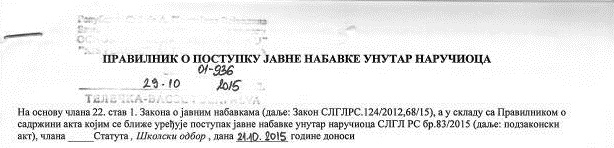 ПРАВИЛНИК О ПОСТУПКУ ЈАВНЕ НАБАВКЕ УНУТАР 			ОСНОВНА ШКОЛА ,,КИШФЕРЕНЦ,,______Телечка____________ПРЕДМЕТ УРЕЂИВАЊА Члан 1 Правилником о поступку јавне набавке унутар _ОСНОВНЕ ШКОЛЕ ,,КИШ ФЕРЕНЦ,,______ Телечка ________ (назив наручиоца) се уређује поступак јавне набавке унутар ОШ,,КИШ ФЕРЕНЦ,, _______ Телечка ________ (назив наручиоца) (даље: Правилник), а нарочито начин планирања јавних набавки (критеријуми, правила и начин одређивања предмета јавне набавке и процењене вредности, начин испитивања и истраживања тржишта), начин обављања послова јавних набавки, одговорност за планирање и обављање послова јавних набавки, циљеви поступка јавне набавке, начин извршавања обавеза из поступка, начин обезбеђивања конкуренције, спровођење и контрола јавних набавки и начин праћења извршења уговора о јавној набавци. Правилником се уређује и поступак планирања јавних набавки, рокови израде и доношења плана јавних набавки и измена плана набавки, овлашћења и одговорност организационих јединица, односно лица која учествују у планирању, као и друга питања од значаја за поступак планирања. Правилником се уређује и поступак набавке добара, услуга или радова на које се не примењују одредбе Закона. (НАПОМЕНА: Подзаконским актом није прописана обавеза да се набавке на које се Закон не примењује уреде Интерним актом, међутим чланом 8. је прописано да се овим актом уређује и начин обезбеђивања конкуренције у набавкама на које се Закон не примењује, одакле посредно произлази да би било пожељно да се овим актом уреди и поступак набавки на које се Закон не примењује, посебно имајући у виду и да се ове набавке финансирају јавним средствима.) Одредбе овог правилника се примењују и обавезне су за сва лица која обављају послове јавних набавки унутар _ ОШ ,,КИШ ФЕРЕНЦ,,____ Телечка ____________.ЗНАЧЕЊЕ ПОЈМОВА Члан 2 Поједини појмови употребљени у овом правилнику имају следеће значење: 1) јавна набавка је набавка добара, услуга или радова на начин и под условима прописаним Законом, подзаконским актима који су донети на основу Закона као и овим правилником, и другим прописима који су од значаја за реализацију те јавне набавке; 2) јавна набавка мале вредности је набавка чија процењена вредност није већа од вредности одређене овим законом, при чему ни укупна процењена вредност истоврсних набавки на годишњем нивоу није већа од вредности одређене Законом; 3) Истоврсна јавна набавка је набавка која има исту или сличну намену, при чему исти понуђачи у односу на природу делатности коју обавлјају могу да је испуне; 4) набавка је набавка добара, услуга или радова која је изузета од примене Закона и на коју се не примењује Закон, а која се набавља на начин и под условима прописаним овим правилником; 5) послови јавних набавки су све радње лица које су предузете у поступку планирања јавних набавки, спровођење поступка јавне набавке укључујући али не ограничавајући се на учешће у комисији за јавну набавку, израда конкурсне документације, израда аката у поступку јавне набавке, израда уговора о јавној набавци; праћење извршења јавне набавке као и сви други послови који су повезани са поступком јавне набавке; 6) план набавки је годишњи план јавних набавки наручиоца у који се уносе планирани поступци јавних набавки за текућу годину за коју се сачињава план набавки; 7) понуђач је лице које у поступку јавне набавке понуди добра, пружање услуга или извођење радова; 8) добављач је понуђач са којим је закључен оквирни споразум или уговор о јавној набавци; 9) лице запослено на пословима јавних набавки је лице које је ангажовано на пословима планирања, спровођења и извршења јавних набавки у радном или ван радног односа у смислу закона којим се уређују радни односи; 10) представник наручиоца је члан управног или надзорног одбора наручиоца, руководилац наручиоца коме су поверени послови јавних набавки, одговорно лице наручиоца и лице запослено на пословима јавних набавки; 11) уговор о јавној набавци је теретни уговор закључен у писаној или електронској форми између наручиоца и понуђача у складу са спроведеним поступком јавне набавке, који за предмет има набавку добара, пружање услуга или извођење радова; 12) уговор о набавци је теретни уговор закључен у писаној или електронској форми између наручиоца и понуђача у складу са поступком набавке на које се Закон не примењује који је прописан овим правилником, а који за предмет има набавку добара, пружање услуга или извођење радова; 13) наруџбеница је формални облик наручивања од добављача, а која је издата најповољнијем понуђачу у појединачном поступку јавне набавке мале вредности чија вредност није већа од износа из члана 39. став 2. Закона, и која обавезно садржи битне елементе уговора; 14) фактура је улазна фактура, односно рачун који је испоставио добављач за испоручена добра, пружене услуге или изведене радове. (НАПОМЕНА: могу се дефинисати и други појмови, на пример уколико наручилац има неке правилнике, интерне процедуре којима је регулисан начин поступања и одговорности у појединим сегментима послова које обавља а у вези су са пословима јавних набавки - процедуре за материјално-финансијске послове којима је регулисан начин пријема, контроле фактуре, улаз робе у магацин....) ПЛАН НАБАВКИ Члан 3 План набавки састоји се од плана јавних набавки. План јавних набавки садржи обавезне елементе одређене Законом и подзаконским актом којим је уређена форма и начин објављивања плана јавних набавки. План јавних набавки мора бити усаглашен са  буджетом Р. Србије,локалне самоуправе, финансијским планом школе. План јавних набавки доноси  Школски одбор  у року од _____ ( дана) од дана усвајања/ , а најкасније _____ (навести број дана) пре покретања поступка јавне набавке. Начин израде и обајвљивање плана јавних набавки, измене и допуне плана јавних набавки прописани су Законом и Правилником о форми плана јавних набавки и начину објављивања плана јавних набавки на Порталу јавних набавки. План јавних набавки и измене и допуне плана јавних набавки се објавлјују електронским путем на Порталу јавних набавки, у року од десет дана од дана доношења у складу са инструкцијама у вези са начином објавлјивања плана јавних набавки и измена и допуна плана јавних набавки које је израдила Управа за јавне набавке и који су доступну на интернет страници тог органа. План јавних набавки и измене и допуне плана јавних набавки у папирном облику потписује _директор. Ако поједини подаци из плана јавних набавки представлјају пословну тајну у смислу закона којим се уређује заштита пословне тајне или представлјају тајне податке у смислу закона којим се уређује тајност података, ти подаци из плана се неће објавити, али ће се план јавних набавки у изворном облику доставити Управи за јавне набавке и Државној ревизорској институцији. Сва лица која учествују у планирању набавки и изради плана јавних набавки, као и сачињавања извештаја који су у вези са планом јавних набавки су обавезна да се упознају са наведеним прописима и инструкцијама Управе за јавне набавке. КРИТЕРИЈУМИ ЗА ПЛАНИРАЊЕ НАБАВКИ Члан 4 Сва лица која учествују у поступку планирања набавки се за сваку појединачну набавку руководе следећим критеријумима за планирање набавке: 1) да ли је предмет јавне набавке у функцији обављања делатности и у складу са планираним циљевима који су дефинисани у ___________________ (навести релевантна документа нпр. годишњи програми пословања, усвојене стратегије и акциони планови, прописи, стандарди...), као и да ли се њиме остварују или доприноси остварењу наведених циљева и несметаног обављања делатности 2) да ли техничке спецификације и количине одређеног предмета јавне набавке одговарају стварним потребама наручиоца и да ли се њима задовољавају потребе наручиоца на објективан начин; 3) да ли је процењена вредност јавне набавке одговарајућа с обзиром на циљеве набавке, а имајући у виду техничке спецификације, неопходне количине и стање на тржишту (постојање конкуренције као и понуда на тржишту, цена и остали услови набавке); 4) да ли јавна набавка има за последицу стварање додатних трошкова, колика је висина и каква је природа тих трошкова и да ли је као таква исплатива у односу на трошкове експлоатације; 5) да ли постоје друга могућа решења за задовољавање исте потребе и које су предности и недостаци тих решења у односу на постојеће, као и колики су трошкови реализације других решења у односу на трошкове реализације постојећих решења; 6) стање на залихама, односно праћење и анализа показатеља у вези са потрошњом добара (дневно, месечно, квартално, годишње и сл.); 7) прикупљање и анализа постојећих информација и база података о добављачима и закљученим уговорима; 8) праћење и поређење трошкова одржавања и коришћења постојеће опреме у односу на трошкове нове опреме, исплативост инвестиције, исплативост ремонта постојеће опреме и сл; 9) трошкови животног циклуса предмета јавне набавке (трошак набавке, трошкови употребе и одржавања, као и трошкови одлагања након употребе); 10) ризици и трошкови у случају неспровођења поступка јавне набавке, као и трошкови алтернативних решења; (НАПОМЕНА: могу се одредити и други општи критеријуми или посебни критеријуми за одређене набавке у складу а потребама које има наручилац и пословањем.) Наведени критеријуми се узимају у обзир и приликом доношења одлуке о томе које ће се јавне набавке реализовати у текућој години и навести у плану јавних набавки као и у одређивању редоследа приоритета јавних набавки. Приоритетне јавне набавке су оне које се морају спровести како би се обезбедило несметано одвијање делатности и континуитет пословања, као и остварење стратешких приоритета, усвојених оперативних циљева и одобрених пројеката, као и код којих је ризик у случају неспровођења поступка јавне набавке немогућност обављања делатности или отежано обављање делатности уз велике трошкове, а алтернативна решења не постоје или су трошкови алтернативних решења исти или већи у односу на трошкове прибављања предмета набавке. Код јавних набавки код којих су трошкови одржавања и коришћења постојеће опреме већи од трошкова набавке нове опреме, код којих не постоји исплативост ремонта опреме, предност ће се дати набавци нове опреме у односу на одржавање и ремонт. ЦИЉЕВИ ПОСТУПКА ЈАВНЕ НАБАВКЕ Члан 5 У поступку планирања набавке и спровођења јавне набавке морају бити остварени циљеви поступка јавне набавке који се односе на: 1) целисходност и оправданост јавне набавке - прибављање добара, услуга или радова одговарајућег квалитета и потребних количина, за задовољавање стварних потреба наручиоца на ефикасан, економичан и ефективан начин; 2) економично и ефикасно трошење јавних средстава - принцип "вредност за новац", односно прибављање добара, услуга или радова одговарајућег квалитета по најповољнијој цени; 3) ефективност (успешност) - степен до кога су постигнути постављени циљеви, као и однос између планираних и остварених ефеката одређене јавне набавке; 4) транспарентно трошење јавних средстава, који ће се између осталог обезбедити и објављивањем прописаних аката на Порталу јавних набавки и интернет страници ОШ,,КИШ ФЕРЕНЦ,,_______________ (назив наручиоца); 5) обезбеђивање конкуренције и једнак положај свих понуђача у поступку јавне набавке, који ће се између осталог обезбедити одређивањем недискриминаторских услова - не могу се одредити услови који би значили националну, територијалну, предметну или личну дискриминацију међу понуђачима, нити дискриминацију која би произлазила из класификације делатности коју обавља понуђач; 6) заштита животне средине и обезбеђивање енергетске ефикасности, односно да се набављају добра, услуге и радови који не загађују, односно који минимално утичу на животну средину и који обезбеђују адекватно смањење потрошње енергије - енергетску ефикасност; 7) благовремено и ефикасно спровођење поступка јавне набавке за потребе несметаног одвијања процеса рада наручиоца и благовременог задовољавања потреба осталих корисника; 8) континуитет пословања и остварење циљева и приоритета који су одређени у стратешким документима; 9) повећање поверења у објективно поступање наручиоца; 10) смањење трошкова поступака јавних набавки, између осталог и употребом средстава електронске комуникације; (НАПОМЕНА: могу се навести и други циљеви који су наручиоцу важни с обзиром на природу пословања.) ПОСТУПАК ПЛАНИРАЊА НАБАВКИ Члан 6 Поступак планирања набавки подразумева предузимање свих радњи које су неопходне ради сачињавања и усвајања Плана јавних набавки, у роковима који су одређени овим правилником. Поступак планирања јавних набавки се одвија по следећим фазама: - исказивање потреба за предметима набавки и одређивање техничких спецификација; - провера исказаних потреба и утврђивање стварних потреба за сваку појединачну јавну набавку; - истраживање тржишта; - одређивања процењене вредности јавне набавке; - одређивање врсте поступка и утврђивање истоврсности јавне набавке; - одређивања периода на који се уговор о јавној набавци закључује; - одређивање динамике покретања поступка јавне набавке; - испитивање оправданости резервисане јавне набавке; - сачињавање Предлога Плана јавних набавки и поступак провере усаглашености са _финансијским планом_ наручиоца ; - усаглашавање Предлога Плана јавних набавки са финансијским планом; - достављање Предлога плана јавних набавки ради доношења, односно усвајања Плана јавних набавки. Исказивање потреба (начин и рокови) Члан 7 Сваке године, у последњој недељи  октобра, _Тим за планирање_  упућује захтев свим _секторима да  у року од 15дана_ доставе своје потребе за предметима набавки (напомена: и јавним набавкама и набавкама на које се Закон не примењује) (даље: набавке) за наредну годину и да изврше истраживање тржишта за те предмете набавки. (НАПОМЕНА: Иако План набавки више не садржи и план набавки на који се Закон не примењује,  важноје да све организационе јединице ипак доставе списак свих потреба за набавкама без обзира на појединачну процењену вредност сваке од њих, с обзиром да се једино на основу потпуних информација може одредити врста поступка јавне набавке, односно да ли исказана набавка чија је процењена вредност износи 200.000 динара може да се спроведе без примене Закона, или пак с обзиром да у збиру са другом набавком која је истоврсна прелази износ од 500.000 динара из којих разлога се мора спровести поступак јавне набавке мале вредности.) Сваке године у последњој недељи октобра Тим  за планирање_тј.: Служба за јавне набавке) упућује захтев _шефу рачуноводства да достави _Нацрт/Пројекцију финансијског плана  локалне самоуправе. Шеф рачуноводства_ је дужна да поступи по захтеву у року од _________ (навести рок) од дана достављеног захтева, а најкасније до 15 дана__ (навести крајњи рок за достављање, нпр. пре израде Нацрта плана набавки).Исказане потребе са подацима о истраживању тржишта се достављају на прописаном обрасцу који је саставни део овог правилника (Прилог 1 - Списак набавки са подацима о истраживању тржишта). Уз овај образац се доставља списак набавки који је наведен по редоследу приоритета за спровођење. Исказане потребе се достављају Тиму за планирање-Служби за јавне набавке. Члан 8 Приликом дефинисања и одређивања својих потреба сви сектори_  се морају руководити критеријумима за планирање набавки, циљевима поступка јавних набавки, проценом приоритета јавних набавки, разлога који су од значаја за оцену оправданости исказаних потреба и проценом вредности јавне набавке, стању залиха и очекиваним променама у вршењу појединих пословних активности у складу са развојним циљевима, као и релевантним подацима у вези са пројекцијом макроекономских и других релевантних тржишних кретања у планској години. Правила и начин одређивања предмета набавке и техничких спецификација предмета набавке Члан 9 У обрасцу за исказивање својих потреба сви сектори одређују предмет набавке и прилажу техничке спецификације у складу са тим обрасцем и упутством у том обрасцу. Предмет јавне набавке могу бити добра, услуге или радови који су прописани Законом. Техничке спецификације морају бити сачињене у складу са Законом и подзаконским актима, као и другим прописима и стандардима који се примењују за конкретан предмет јавне набавке. Начин испитивања и истраживања тржишта предмета набавке Члан 10 Сви  сектори су у обавези да испитају и истраже тржиште за сваки предмет набавке за који исказују потребу у року који је одређен за достављање обрасца са исказивањем потреба. Испитивање и истраживање тржишта сваког појединачног предмета набавке између осталог подразумева испитивање степена развијености тржишта, упоређивање цена више потенцијалних понуђача, испитивање квалитета предмета јавне набавке које нуде различити понуђачи, периода гаранције који се нуди за предмет јавне набавке, начин и трошкове одржавања, рокове испоруке, постојеће прописе и стандарде, да ли на тржишту постоје могућности да се потребе наручиоца задовоље на другачији начин, да ли се јавном набавком стварају нови трошкови (попут трошкова одржавања, нових делова који нису укључени у предмет јавне набавке, а који су неопходни за функционисање нпр опреме која се набавља, куповина лиценци, трошкови складиштења и сл), да ли постоје неке специфичности код понуђача, попусти, те да ли понуђачи морају имати посебне дозволе надлежних органа за обављање делатности која је предмет јавне набавке и сл. Тржиште се испитује на неки од следећих начина: - истраживањем путем интернета (ценовници понуђача, Портал јавних набавки, сајтови других наручилаца, сајтови надлежних институција за објаву релевантних информација о тржишним кретањима...); - испитивањем претходних искустава у набавци овог предмета набавке (постојеће информације и базе података о добављачима и уговорима, понуде из раније спроведених поступака јавне набавке са истим или сличним предметом уколико су примењљиве); - примарно сакупљање података (анкете, упитници...); - испитивање искустава других наручилаца; - на други погодан начин, имајући у виду сваки предмет набавке појединачно. (НАПОМЕНА: могу се навести и неки други начини истраживања тржишта.) Подаци о спроведеном истраживању се уносе у образац у коме се исказују потребе, а који је саставни део овог правилника. Одређивање процењене вредности набавке у поступку исказивања потреба Члан 11 Сваки сектор одређује процењену вредност набавке за коју исказује потребу. Процењена вредност набавке се одређује у складу са техничким спецификацијама утврђеног предмета набавке и утврђеним количинама, а на бази спроведеног истраживања тржишта на основу кога су прибављене релевантне цене за тај предмет набавке, узимајући у обзир и претходно искуство у набавци конкретног предмета набавке. Процењена вредност набавке обухвата укупни плативи износ понуђачу и мора обухватити све зависне трошкове набавке, попут трошкова транспорта, додатних услуга, царина и других дажбина које могу утицати на реализацију предмета набавке и друго. Одређивање динамике закључивања уговора и периода на који се уговор о јавној набавци закључује у поступку исказивања потреба Члан 12 Сваки  сектор  за набавку за коју исказује потребу наводи период у коме је потребно закључити уговор, имајући у виду циљеве који се желе постићи том набавком (на пример: уговор је потребно закључити у марту месецу). Сваки сектор за набавку за коју исказује потребу одређују период на који се уговор о јавној набавци закључује. Период на који се уговор о јавној набавци и набавци закључује се одређује у односу на реалне потребе наручиоца узимајући у обзир резултате истраживања тржишта и начело економичности и ефикасности. Приликом одређивања периода на који се уговор закључује посебно се води рачуна да исти буде усклађен са Законом и прописима којима је регулисан буџетски систем и буџет Републике Србије. Испитивање оправданости резервисане јавне набавке Члан 13 Сваки сектор  као резултат истраживања тржишта сваког предмета набавке, одређује да ли је оправдано (могуће или објективно) спровести резервисану јавну набавку, односно набавку у којој могу учествовати само установе, организације, удружења или привредни субјекти за радно оспособљавање, професионалну рехабилитацију и запошљавање лица са инвалидитетом, ако та лица чине најмање 30% запослених. О својој оцени оправданости доставља се образложење уз образац за исказивање потреба. Провера исказаних потреба и утврђивање стварних потреба за сваку појединачну набавку Члан 14 По достављању исказаних потреба, Тим за планирање  врши проверу да ли су исказане потребе у складу са критеријумима за планирање набавки у року од _10 дана  од дана достављања свих исказаних потреба. Тим за планирање  може од учесника у планирању захтевати додатна објашњења и измене планираних предмета набавке, количина, процењене вредности, редоследа приоритета и др. Провера исказаних потреба се врши у односу на критеријуме за планирање набавки, разматрањем усклађености пријављених потреба предмета набавки са стварним потребама наручиоца, а пре свега са стратешким приоритетима, усвојеним оперативним циљевима и одобреним пројектима. У оквиру провере врши се оцена оправданост пријављених потреба, формална, рачунска и логичка контрола предложених предмета, количина, процењене вредности, приоритета набавки као и осталих података. О извршеној провери Тим за планирање сачињава  извештај  који садржи предлог исправке исказаних потреба. Након извршене провере,Тим за планирање  обавештава сектор, о свим уоченим неслагањима потреба са критеријумима за планирање набавки уз захтев да у року од  5 дана  од дана достављања обавештења изврше неопходне исправке. Сектори врше неопходне исправке и утврђују стварне потребе за предметима јавних набавки, и достављају исправљене исказане потребе  Тиму за планирање  у року који је одређен у обавештењу о уоченим неслагањима. Предлог плана јавних набавки Члан 15 По достављању неопходних исправки исказаних потреба, Тим за планирање  обједињује потребе на нивоу целог наручиоца и сачињава Предлог плана набавки у року од _15 дана, од дана достављања свих исказаних потреба, односно исправки исказаних потреба. Предлог плана јавних набавки се сачињава у складу са Законом и подзаконским актима којима је регулисана садржина плана набавки. Предлог плана се сачињава и у складу са нацртом/пројекцијом финансијског плана  локалне самоуправе.Одређивање динамике покретања поступка јавне набавке Члан 16 Приликом сачињавања Предлога плана јавних набавки Тим за планирање  одређује динамику покретања поступака, у складу са приоритетним јавним набавкама, оквирним датумима закључења и извршења уговора који су наведени у исказаним потребама, а имајући у виду врсту поступка јавне набавке који се спроводи за сваки предмет набавке, очекивани прилив средстава, односно расположивост средстава који је неопходан за реализацију уговорених обавеза, објективне рокове за припрему и достављање понуда, као и прописане рокове за захтев за заштиту права. Одређивање одговарајуће врсте поступка и утврђивање истоврсности добара, услуга и радова Члан 17 Након утврђивања списка свих предмета набавки и обједињених потреба на нивоу наручиоца, _Тим за планирање  одређује укупну процењену вредност истоврсних набавки на нивоу читавог наручиоца. Тим за планирање  одређује набавке које ће се прибављати у поступку јавне набавке и одређује врсту поступка за сваки предмет јавне набавке и даје предлог набавки које ће се прибављати без примене Закона уз образложење основаности за изузеће од примене Закона. Врста поступка јавне набавке се одређује у складу са Законом и у односу на укупну процењену вредност истоврсних набавки на годишњем нивоу. Истоврсне набавке се обједињују у јединствени поступак, односно поступак јавне набавке се обликује по партијама где год је то могуће, имајући у виду динамику потреба и плаћања. Обавеза давања предлога набавки које ће се прибављати без примене Закона уз образложење основаности за изузеће од примене Закона није обавезна. Не може се одређивати процењена вредност јавне набавке, нити се може делити истоврсна јавна набавка на више набавки с намером избегавања примене Закона или правила одређивања врсте поступка у односу на процењену вредност јавне набавке. Достављање Предлога плана јавних набавки Члан 18 Тим за планирање , доставља Предлог плана јавних набавки и предлога набавки на које се Закон не примењује лицу-лицима за контролу  именованим посебним решењем. Лице-лица  разматрa-ју  Предлог плана јавних набавки и у року од . 10 дана  од дана достављања Предлога плана јавних набавки доставља _Тиму за планирање  препоруке за усклађивање Предлога плана јавних набавки. У поступку разматрања Предлога плана јавних набавки Лице-лица за контролу проверава-ју усклађеност пријављених потреба предмета набавки са стварним потребама наручиоца, а пре свега са стратешким приоритетима, усвојеним оперативним циљевима и одобреним пројектима, да ли су набавке неопходне ради обављања делатности, и оцењује оправданост пријављених потреба, редослед приоритета, количине, процењене вредности, избор врсте поступка, динамику покретања поступка, оправданост резервисане набавке, заједничке набавке и друго што је од значаја за наменско и сврсисходно трошење јавних средстава. Усклађеност наведеног акта се цени у односу на Закон и друге прописе којима је регулисана ова област, као и у односу на друге акте у којима су наведени стратешки приоритети, циљеви и делатност. Лице –лица  за контролу може –могу од учесника у планирању и Тима за планирање  захтевати додатна објашњења и измене планираних предмета набавке, количина, процењене вредности, редоследа приоритета и др. Члан 19 Тим за планирање врши усклађивања у складу са препорукама лица за контролу у року од ири дана  од дана достављања препорука. (НАПОМЕНА: према члану 10. Прав. О садржини акта унут.наруч. РС 83/15, наручилац има обавезу да интерним актом уреди контролу јавних набавки која се може вршити у току и након планирања набавки, спровођења поступка јавне набавке и извршења уговора о јавној набавци, те је оцена наручиоца према организацији на који начин ће уредити контролу и у којим све фазама.) Члан 20 Након усвајања финансијског плана  локалне самоуправе) ,шеф рачуноводства  доставља _Тиму за планирање  информацију о висини одобрених средстава и за које намене су средства одобрена у односу на Предлог плана јавних набавки и набавки на које се Закон не примењује.У року од 5 дана  од пријема информације из претходног става овог члана, Тим за планирање  доставља информацију секторима  да у складу са одобреним средствима доставе у року од 8  дана  списак јавних набавки са процењеним вредностима јавних набавки на основу реда приоритета јавних набавки, критеријума и мерила за планирање које ће бити укључене у План јавних набавки. На основу списка јавних набавки  Тим за планирање  сачињава Предлог плана јавних набавки. Предлог плана јавних набавки мора бити сачињен најкасније у року од  3  дана од  пријема свих спискова јавних набавки из претходног става овог члана. Тим за планирање  доставља Предлог плана јавних набавки  шефу рачуноводства  у року од 3 дана , од дана сачињавања истог, ради провере усаглашености са финансијским планом.Шеф рачуноводства   разматра усаглашеност Предлога плана јавних набавки са одобреним средствима из финансијског плана  и обавештава Тим за набавке,  Директор,  и лице лица  за контролу. Контрола свакако неопходна пре усвајања Плана јавних набавки како би се евентуалне уоћене неправилности отклониле благовремено) о потреби усклађивања. Члан 21 Тим за планирање , на основу реда приоритета набавки, критеријума и мерила за планирање, доставља секторима  образложени предлог потребних корекција Предлога плана јавних набавки ради усклађивања са средствима у предлогу финансијског плана локалне самоупрае. Сектори  достављају предлоге корекција Предлога плана јавних набавки  Тиму за планирање, у року од  3 дана од дана достављања образложеног предлога корекција из претходног става овог члана Правилника. Тим за планирање набавки  уноси корекције Предлога плана јавних набавки и након усклађивања са финансијским планом и поновном провером врсте поступка и динамике покретања поступка, припрема коначну верзију Предлога плана јавних набавки који у року од  пет дана од дана достављених предлога корекција Предлога плана јавних набавки доставља  Директору...) и  лицу за контролу или лицима задуженим за контролу.Доношење Плана јавних набавки Члан 22 Предлог плана јавних набавки се доставља Школском одбору ради разматрања и усвајања , доношења на седници..Предлоге корекција Предлога плана јавних набавки које је сачинио Школски одбор, се достављају без одлагања Тиму за планирање. У зависности од предлога корекција Тим за планирање набавки  без одлагања доставља организационој јединици која је исказала потребу за јавном набавком чију је корекцију потребно извршити и _шефу рачуноводства. Лица којима су упућени предлози корекција у вези са Предлогом плана јавних набавки су дужна да изврше усклађивање Предлога плана јавних набавки са тим корекцијама у року од 5 дана   од дана достављања тих предлога, осим у случају да су предлози супротни Закону, подзаконским актима или другим прописима којима је регулисана област чија се измена тражи, у ком случају достављају писано образложење о разлозима због којих није могуће поступити у складу са предлозима корекција, уз позивање на одредбе прописа са којима су ти предлози у супротности. Усклађени Предлог Плана јавних набавки се доставља Школском одбору_ ради  усвајања, доношења.Уколико нема примедби на Предлог Плана јавних набавки, односно усклађени Предлог плана јавних набавки, Школски одбор усваја Предлог Плана јавних набавки, односно доноси План јавних набавки. Члан 23 Тим за планирање  набавки доставља План јавних набавки свим организационим јединицама и _  лицу/има задуженим за контролу  истог дана, а најкасније наредног дана од дана доношења/усвајања Плана јавних набавки. План јавних набавки у папирном облику потписује директор.Тим за планирање набавки објављује План јавних набавки електронским путем у року од десет дана од дана доношења Плана јавних набавки на Порталу јавних набавки, а у складу са објављеним инструкцијама Управе за јавне набавке у вези са начином објавлјивања плана јавних набавки. Измене и допуне плана јавних набавки Члан 24 План јавних набавки се може изменити увек када постоји потреба, а обавезно када је потребно повећати процењену вредност јавне набавке за више од 10%, када је потребно изменити предмет јавне набавке или планирати нову јавну набавку. Свака измена и допуна плана јавних набавки мора бити у складу са одобреним средствима у финансијском плану за ту намену. (НАПОМЕНА: Измене   и допуне плана јавних набавки доносе  се у поступку који је прописан за доношење плана јавних набавки, када су испуњени услови прописани Законом.  Након измене финансијског плана, односно буџета неке позиције - средства у финансијском плану се смањују, односно повећавају, у складу са тим, Измене и допуне плана набавки потребно извршити у складу са тим изменама, и евентуално укључити набавке за којима је настала потреба након доношења Плана јавних набавки, те да би било пожељно прописати посебну, скраћену процедуру за измену и допуну Плана јавних набавки. Нпр:  Тим за планирање јавних набавки доставља захтев свим организационим јединицама да се изјасне при којим исказаним потребама остају, које би нове потребе додали и евентуално од којих одустају. Нове потребе исказују на обрасцу за исказивање потреба и истражују тржиште за те потребе, и тако попуњен образац достављају Организационој јединици или лицу које је задужено за планирање јавних набавки. Тим за планирање набавки врши поступак провере и усклађивања на начин који је прописан за доношење плана јавних набавки.) Измене и допуне плана јавних набавки доноси Школски одбор. Тим заљ планирање набавке  објављује измене и допуне Плана јавних набавки електронским путем у року од десет дана од дана доношења тих измена и допуна на Порталу јавних набавки, а у складу са објављеним инструкцијама Управе за јавне набавке у вези са начином објавлјивања плана јавних набавки. Праћење извршења плана јавних набавки Члан 25 Извршење плана јавних набавки прати ________________  лице које ће бити задужено за ову активност.. ________________ лице  задужено за надзор над извршењем задужује секторе запослене  кориснике да прате извршење набавке у чијем су планирању учествовали. Запослени корисници су обавезне да поступају на начин и у роковима које буде одредила/о  лице које ће бити задужено за надзор над извршењем) у вези са праћењем и достављањем података о извршењу плана набавки. Лице које ће бити задужено праћење извршења Плана јавних набавки  може сачинити извештај о извршењу Плана јавних набавки за текућу годину у коме ће приказати јавне набавке које нису реализоване и јавне набавке чији се поступци нису окончали у току текуће године, односно за које се очекује да ће се окончати у наредној години. Достављање, пријем писмена и комуникација у пословима јавних набавки Члан 26 Достављање, пријем, кретање и евидентирање понуда, пријава и других писмена у вези са поступком јавне набавке и обављањем послова јавних набавки (планирање, спровођење поступка и извршење уговора о јавној набавци), обавља се преко писарнице у складу са  Правилником  о канцеларијском пословању.. Комуникација се одвија писаним путем, путем електронске поште, факсом, као и објавлјивањем од стране наручиоца на Порталу јавних набавки. Члан 27 (НАПОМЕНА: у оквиру овог члана могу се прекопирати из општег акта наручиоца одредбе које се односе на поступање лица запосленог у писарници са поштом (пријем, завођење, достављање у рад, потврда о пријему, сачињавање службених белешки и сл...) Примљене понуде у поступку јавне набавке, измене и допуне понуде, заводе се у тренутку пријема и на свакој понуди, односно измени или допуни понуде, обавезно се мора назначити датум и тачно време пријема (сат и минут), а уколико је понуда предата непосредно издаје потврду о пријему понуде у поступку јавне набавке, измене и допуне понуде. Уколико запослени на пријему поште утврди неправилности приликом пријема понуде дужан је да о томе сачини белешку и достави је комисији за јавну набавку. Запослени на пријему поште не отвара примљене понуде у поступку јавне набавке, измене и допуне понуде, већ их у затвореним ковертама предаје секретару_ (навести лице или службу којој ће се ове понуде предати комисији за јавну набавку) која/и их чувају до отварања понуда када их предаје комисији за јавну набавку. Сви запослени који су имали увид у податке о достављеним понудама, дужни су да чувају као пословну тајну имена заинтересованих лица, понуђача, подносилаца пријава, као и податке о поднетим понудама, односно пријавама, до отварања понуда, односно пријава. Члан 28 Електронска пошта која је примљена у поступку јавне набавке се доставља секретару, шефу рачуноводства ради завођења. Свака електронска пошта мора имати потврду пријема и мора бити заведена. Потврда о пријему електронске поште издаје се коришћењем имејл налога (корисничке адресе) или на други погодан начин. Електронска пошта се без одлагања доставља лицима која су задужена за поступање по предмету на који се електронска пошта односи. На електронску пошту се сходно примењују одредбе које се односе на пријем писмена, достављање у рад и остале одредбе у вези са поступањем са писаним поднесцима. Сви запослени који су имали увид у податке и садржину електронске поште која је у вези са поступком јавне набавке, дужни су да чувају као пословну тајну имена заинтересованих лица, понуђача, подносилаца пријава, као и податке о поднетим понудама, односно пријавама до доношења одлуке којом се окончава поступак јавне набавке. Члан 29 Акте које је у складу са Законом сачинила комисија за јавну набавку потписују чланови комисије (и председник комисије уколико је именован). На остале акте у поступку јавне набавке у погледу сачињавања и потписивања се примењују одредбе _Статута. СПРОВОЂЕЊЕ ПОСТУПКА ЈАВНЕ НАБАВКЕ Захтев за покретање поступка јавне набавке Члан 30 Захтев за покретање поступка јавне набавке подноси организациона јединица која је корисник набавке, односно организациона јединица која је исказала потребу за јавном набавком у поступку планирања јавних набавки (даље: подносилац захтева), уколико је јавна набавка предвиђена Планом набавки наручиоца за текућу годину. Захтев из става 1. овог члана подноси се одговорном лицу за јавне набавке, најкасније до оквирног датума који је одређен за покретање поступка у Плану јавних набавки. Подносилац захтева подноси захтев из става 1. овог члана, на обрасцу који чини саставни део овог правилника (Прилог 2 - Захтев за покретање поступка јавне набавке).Члан 31 Подносилац захтева уз захтев за покретање поступка јавне набавке, доставља образложење за покретање преговарачког поступка без објављивања позива за подношење понуда, наводи околности конкретног случаја из којих произилази основаност примене преговарачког поступка и потребне доказе, односно у случају конкурентног дијалога наводи све околности које оправдавају употребу конкурентног дијалога и прилаже неопходне доказе уколико сматра да су испуњени Законом прописани услови за покретање ове врсте поступака. Одговорнолице за јавне набавке пре доношења одлуке о покретању поступка упућује Управи за јавне набавке захтев за добијање мишљења о основаности примене преговарачког поступка (Прилог 3 - Захтев за мишљење о основаности примене преговарачког поступка), односно сагласност за спровођење конкурентног дијалога, о чему обавештава подносиоца захтева. Члан 32 По пријему захтева за покретање поступка јавне набавке, _ лице које ће бити задужено за ову активност дужна је да провери да ли исти садржи све утврђене елементе, а нарочито да ли је јавна набавка предвиђена Планом јавних набавки за текућу годину, као и да ли су средства предвиђена ________________ (финансијским планом или буџетом) и обезбеђена. Уколико поднети захтев садржи недостатке, односно не садржи све потребне елементе, исти се без одлагања враћа подносиоцу захтева на исправку и допуну, која мора бити учињена у најкраћем могућем року. Уколико поднети захтев садржи све неопходне елементе, захтев се доставља на одобрење . директору,  који потписује и оверава поднети захтев, чиме се сматра да је дао писани налог да се покрене поступак јавне набавке. Истовремено, писаним путем _  директор одређује и лица која ће бити именована у комисију за јавну набавку. Поступање по одобреном захтеву за покретање поступка јавне набавке Члан 33 На основу одобреног захтева, _ лице које ће бити задужено за сачињавање предлога аката) без одлагања сачињава предлог одлуке о покретању поступка јавне набавке (Прилог 4 - Одлука о покретању поступка јавне набавке) и предлог решења о образовању комисије за јавну набавку, у складу са обрасцем одлуке и обрасцем решења који се налазе у прилогу овог правилника. На одлуку и решење из става 1. овог члана парафирањем се саглашава ________________ (навести лица која у складу са организационом структуром парафирају наведена акта) чиме потврђују да су наведени акти сачињени у складу са Законом и да су средства за предметну набавку предвиђена и обезбеђена. Захтев за покретање поступка јавне набавке и предлози аката из овог члана са осталом пратећом документацијом достављају ________________ (руководиоцу наручиоца) на потпис. Именовање чланова комисије за јавну набавку, односно лица која спроводе поступак јавне набавке Члан 34 Комисија за јавну набавку може бити именована за све врсте поступака јавних набавки, а обавезно у свим случајевима који су одређени Законом. Комисија има најмање три члана од којих је један службеник за јавне набавке или лице са стеченим образовањем на правном факултету, на студијама другог степена (дипломске академске студије - мастер, специјалистичке академске студије, специјалистичке струковне студије), односно на основним студијама у трајању од најмање четири године. У комисију за јавну набавку именују се чланови и заменици чланова комисије решењем (Прилог 5 - Решење о образовању комисије за јавну набавку). Ако наручилац нема запослено лице које има одговарајуће стручно образовање из области из које је предмет јавне набавке, у комисију се може именовати лице које није запослено код наручиоца. Састав и надлежности комисије за јавне набавке се одређује у складу са Законом. Службеник за јавне набавке је обавезно члан комисије у поступцима јавних набавки добара, услуга или радова чија је процењена вредност већа од троструког износа вредности горњег лимита јавне набавке мале вредности. У комисију се не могу именовати лица која могу бити у сукобу интереса за предмет јавне набавке. Након доношења решења, чланови комисије потписују изјаву којом потврђују да у предметној јавној набавци нису у сукобу интереса (Прилог 6 - Изјава о непостојању сукоба интереса за чланове комисије за јавну набавку). Уколико сматрају да могу бити у сукобу интереса или уколико у току поступка јавне набавке сазнају да могу доћи у сукоб интереса, чланови комисије о томе без одлагања обавештавају орган који је донео решење, а који предузима потребне мере како не би дошло до штетних последица у далјем току поступка јавне набавке. Комисија је дужна да спроведе поступак јавне набавке одређен у одлуци о покретању поступка. Пружање стручне помоћи комисији, односно лицима која спроводе поступак јавне набавке Члан 35 Све организационе јединице дужне су да у оквиру своје надлежности пруже стручну помоћ комисији, лицима која спроводе поступак јавне набавке, односно службенику за јавне набавке уколико поступак јавне набавке спроводи тај службеник. Комуникација између организационих јединица и комисије, односно лица које спроводе поступак јавне набавке или службеника за јавне набавке се обавља писаним путем, односно електронским путем. Организациона јединица од које је затражена стручна помоћ, дужна је да писаним путем, односно електронским путем одговори на захтев комисије, лицима која спроводе поступак јавне набавке, односно службеника за јавне набавке, у року који одређује комисија, та лица, односно службеник за јавне набавке. Непоступање по захтеву за последицу има предузимање мера прописаних за непоштовање радних односа. Поступање у току израде конкурсне документације и поступку јавне набавке Члан 36 Комисија за јавну набавку припрема конкурсну документацију, на начин утврђен Законом и подзаконским актима који уређују област јавних набавки, тако да понуђачи на основу исте могу да припреме прихватљиву и одговарајућу понуду. Конкурсна документација мора бити потписана од стране комисије најкасније до дана објављивања. Комисија за јавну набавку је дужна да у поступку јавне набавке поступа у складу са задацима и овлашћењима и у оквиру рокова који су јој дати у решењу којим је именована. Објављивање у поступку јавне набавке Члан 37 Објављивање огласа о јавној набавци, конкурсне документације и других аката у поступку јавне набавке врши ________________ (може се навести да то ради Служба набавке или нека техничка служба за потребе комисије за јавну набавку или комисија за јавну набавку), у складу са Законом. Наведени акти се објављују на Порталу јавних набавки, интернет страници ________________ (назив наручиоца), као и на Порталу службених гласила Републике Србије и база прописа када је то прописано Законом. Отварање понуда Члан 38 Поступак отварања понуда се одређује и спроводи у складу са прописима којима се уређују јавне набавке, на месту и у времену који су наведени у позиву за подношење понуда, као и у конкурсној документацији. Током отварања понуда комисија сачињава записник, у складу са обрасцем који је саставни део овог правилника и који садржи податке предвиђене Законом. Образац записника саставни је део овог правилника (Прилог 7 - Записник о отварању понуда/пријава).Поступање у фази стручне оцене понуда Члан 39 Комисија за јавну набавку је дужна да, након отварања понуда, приступи стручној оцени понуда у складу са Законом, и о прегледу и оцени понуда за јавну набавку сачини извештај о стручној оцени понуда у року који је одређен решењем и у складу са обрасцем који је саставни део овог правилника (Прилог 8 - Извештај о стручној оцени понуда). Одредбе овог члана сходно се примењују и на извештај о стручној оцени пријава. Доношење одлуке у поступку Члан 40 У складу са Извештајем о стручној оцени понуда, комисија за јавну набавку припрема предлог одлуке о додели уговора, предлог одлуке о закључењу оквирног споразума, предлог одлуке о обустави поступка јавне набавке, односно предлог одлуке о признавању квалификације. Одлука о додели уговора се мора донети у року који је одређен у позиву за подношење понуда, при чему рокови за доношење одлука морају бити одређени у складу са роковима које је прописао Закон. Предлог одлуке из става 1. овог члана доставља се овлашћеном лицу на потписивање. Потписана одлука се објављује на Порталу јавних набавки и интернет страници наручиоца, а у Законом прописаним случајевима и доставља понуђачима у року који је одређен Законом. Одлука која се доставља понуђачима мора имати потврду о пријему. Поступање у току закључивања уговора Члан 41 Уговор о јавној набавци, односно оквирни споразум се може закључити у складу са Законом, након доношења одлуке о додели уговора (Прилог 9 - Одлука о додели уговора), односно одлуке о закључењу оквирног споразума и ако у року предвиђеном овим законом није поднет захтев за заштиту права или је захтев за заштиту права одбачен или одбијен. Наручилац може и пре истека рока за подношење захтева за заштиту права закључити уговор о јавној набавци: 1) на основу оквирног споразума; 2) у случају примене преговарачког поступка из члана 36. став 1. тачка 3) Закона; 3) у случају примене система динамичне набавке; 4) у случају поступка јавне набавке мале вредности из члана 39. став 6. овог закона; 5) ако је поднета само једна понуда, осим у преговарачком поступку без објављивања позива за подношење понуда. Предлог уговора сачињава ________________ (навести службу или лице које ће бити задужено за сачињавање предлога уговора) у складу са понудом понуђача коме је одлуком о додели уговора додељен уговор. Садржина предлога уговора мора бити идентична садржини модела уговора у понуди понуђача, односно подацима које је понуђач навео у понуди. Преглед и парафирање уговора као и потписивање уговора се врши у складу са _Статутом. Поступак потписивања уговора се мора завршити у року од највише пет дана од дана покретања процедуре за потписивање уговора. Након потписивања уговора од стране овлашћеног лица, секретар  доставља примерке уговора на потписивање другој уговорној страни најкасније у року од осам дана од дана протека рока за подношење захтева за заштиту права на одлуку о додели уговора. Примерке уговора које је потписао и добављач ________________ (служба набавке или лице које је задужено за ове послове) доставља ________________ (навести организационе јединице којима се доставља, нпр. служби финансија).Поступање у случају подношења захтева за заштиту права Члан 42 Секретар, шеф рачуноводства или админ. радник одмах доставља  секретару _  Служби за правне послове, за јавне набавке или у случају мањих наручилаца Комисији за јавну набавку) захтев за заштиту права на даље поступање. Комисија за јавну набавку одлучује поводом поднетог захтева за заштиту права, у складу са Законом. У случају потребе за стручном помоћи, комисија за јавну набавку поступа у складу са одредбама Правилника који регулишу начин пружања стручне помоћи и поступање. ОВЛАШЋЕЊА И ОДГОВОРНОСТИ У ПОСТУПКУ ЈАВНЕ НАБАВКЕ Члан 43 Секретар координира радом комисија за јавне набавке, пружа стручну помоћ комисији у вези са спровођењем поступка и обавља друге активности у вези са спровођењем поступка јавне набавке. За законитост спровођења поступка јавне набавке, сачињавање предлога и доношење одлука, решења и других аката у поступку јавне набавке одговорни су: ________________ (руководилац наручиоца), ________________ (служба набавке или лице одређено за послове јавних набавки) и комисија за јавну набавку. Комисија за јавну набавку сачињава све акте који су наведени у решењу којим је именована, а преостале акте сачињава _______________ (служба за јавну набавку или лице које је задужено за то).________________ (навести лица) одређују да ли ће јавна набавка бити обликована по партијама. Додатне услове за учешће у поступку јавне набавке, одређује комисија за јавну набавку, критеријуме за доделу уговора и елементе критеријума, као и методологију за доделу пондера за сваки елемент критеријума. Техничке спецификације предмета јавне набавке одређује подносилац захтева и одговоран је за исте, а дужан је да потпише и овери сваку страницу техничких спецификација. Комисија за јавну набавку може извршити измене техничких спецификација, уз претходно прибављену сагласност подносиоца захтева.  Утврђивање упоредивости понуђене цене са тржишном ценом врши комисија за јавну набавку. Модел уговора сачињава комисија за јавну набавку самостално или уз стручну помоћ организационих јединица уколико је то неопходно. У поступку заштите права поступа комисија за набавку у име и за рачун наручиоца одлучује по поднетом захтеву, тако што са примљеним захтевом за заштиту права предузима радње на начин, у роковима и по поступку који је прописан Законом, а _ овлашћено лице, . директор  потписује одлуку у поступку поводом поднетог захтева за заштиту права. За поступање у роковима за закључење уговора, одговоран је  Директор, . Прикупљање података, сачињавање и достављање извештаја о јавним набавкама Управи за јавне набавке и достављање Државној ревизорској институцији аката који су Законом прописани да се достављају Државној ревизорској институцији врши ________________ (навести службу или лице). ОБЕЗБЕЂИВАЊЕ КОНКУРЕНЦИЈЕ Члан 44 Конкуренција у свим поступцима јавне набавке обезбеђује се у складу са Законом, уз обавезу примене начела транспарентности поступка јавне набавке. У поступку јавне набавке неопходно је одредити услове за учешће у поступку, техничке спецификације и критеријуме за доделу уговора на начин који обезбеђује учешће што већег броја понуђача и подносиоца пријава и који не ствара дискриминацију међу понуђачима. У поступку јавне набавке мале вредности и набавке на које се Закон непримењује позив се може упутити на адресе најмање три лица која су према сазнањима наручиоца способна да изврше набавку, а када год је могуће и на адресе већег броја лица. У поступцима набавки на које се Закон не примењује позив се мора упутити на адресе најмање три лица која су према сазнањима наручиоца способна да изврше набавку, а када год је могуће и на адресе већег броја лица. У преговарачком поступку без објављивања позива за подношење понуда позив се упућује, увек ако је то могуће, на адресе најмање три лица која обављају делатност која је предмет јавне набавке и која су према сазнањима наручиоца способна да изврше набавку, а када год је могуће и на адресе већег броја лица. До сазнања о потенцијалним понуђачима који могу да изврше предмет јавне набавке, долази се истраживањем тржишта на начин одређен у делу планирања набавки. ПОСТУПАЊЕ У ЦИЉУ ЗАШТИТЕ ПОДАТАКА И ОДРЕЂИВАЊЕ ПОВЕРЉИВОСТИ Члан 45 Сва лица која су имала увид у податке о понуђачима садржане у понуди које је као поверљиве, у складу са Законом, понуђач означио у понуди, дужни су да чувају као поверљиве и одбију давање информације која би значила повреду поверљивости података добијених у понуди. Не сматрају се поверљивим докази о испуњености обавезних услова, цена и други подаци из понуде који су од значаја за примену елемената критеријума и рангирање понуде. Свим лицима која учествују у спровођењу поступка јавне набавке, односно у припреми конкурсне документације за јавну набавку или појединих њених делова, забрањено је да трећим лицима саопштавају било које незваничне податке у вези са јавном набавком. Сва лица су дужна да до отварања понуда, односно пријава, чувају као пословну тајну имена, заинтересованих лица, понуђача и подносилаца пријава, као и податке о поднетим понудама. Документација се чува у/код ________________ (навести која служба или лице) до извршења уговора, након чега се доставља ________________ (навести организациону јединицу или лице) на архивирање. ЕВИДЕНТИРАЊЕ РАДЊИ И АКАТА, ЧУВАЊЕ ДОКУМЕНТАЦИЈЕ У ВЕЗИ СА ЈАВНИМ НАБАВКАМА И ВОЂЕЊЕ ЕВИДЕНЦИЈЕ ЗАКЉУЧЕНИХ УГОВОРА И ДОБАВЉАЧА Члан 46 		Наручилац је дужан да евидентира све радње и акте током планирања, спровођења поступка и извршења јавне набавке, да чува сву документацију везану за јавне набавке у складу са Правилником о канцеларијском пословању, најмање десет година од истека уговореног рока за извршење појединачног уговора о јавној набавци, односно пет година од доношења одлуке о обустави поступка и да води евиденцију свих закључених уговора о јавним набавкама и евиденцију добављача. Лица која координирају поступак планирања, поступак јавне набавке, закључење уговора, извештаје о јавним набавкама, и остале радње у вези са јавним набавкама су дужна да поступају у складу са одредбама Правилника о канцеларијском пословању. Сва лица која су учествовала у поступку јавне набавке и у поступку набавке на које се закон не примењује су дужна да до __________ (навести ког датума у месецу, нпр. до 5.) у текућем месецу доставе ________________ (навести службу или лице које је задужено за ове радње) податке о поступцима јавних набавки и закљученим уговорима о јавним набавкама у претходном месецу. Секретар  или лице које је задужено за сачињавање тромесечног извешта Управи за јавне набавке доставља тромесечни извештај најкасније до 10-ог у месецу који следи по истеку тромесечја електронским путем, у складу са Законом и подзаконским актом којим је регулисана ова област. Тромесечни извештај из става 1. овог члана потписује   руководилац наручиоца нпр. директор) или лице које он овласти. Секретар води евиденцију свих закључених уговора о јавним набавкама и евиденцију добављача, у писаној и/или електронској форми. НАБАВКЕ НА КОЈЕ СЕ ЗАКОН НЕ ПРИМЕЊУЈЕ Члан 47  План набавки више не садржи План јавних набавки, више не постоји обавеза да се интерним актом посебно уређују ове набавке,. без обзира на то боље да се набавке на које се Закон не примењује обраде у интерном акту како би се на једном месту уредила процедура која се односи на трошење јавних средстава. . Приликом дефинисања мора се обезбедити непостојање сукоба интереса, конкуренција и да уговорена цена не буде већа од упоредиве тржишне цене и да се проверава квалитет набавке.Одредбе Закона се не примењују на: 1) На набавке истоврсних добара, услуга или радова чија је укупна процењена вредност на годишњем нивоу нижа од 500.000,оо динара. 2) На набавке које су прописане чл. 7, 7а, 122. и 128. Закона уколико су испуњени Законом прописани услови за изузеће од примене Закона. У зависности од предмета набавке, набавку може спроводити службеник за јавне набавке или друго овлашћено лице, као и комисија за набавку која се именује решењем. За сваку појединачну набавку се решењем именује које лице ће бити задужено за спровођење набавке. Ради остваривања конкуренције, у поступку набавке, увек када је то могуће, позивају се најмање три лица која су према сазнањима способна да изврше набавку, да поднесу понуде. У поступку набавке уговорена цена не може бити већа од упоредиве тржишне цене. Позив за подношење понуда и конкурсна документација се објављују на интернет страници ________________ (назив наручиоца). Конкурсна документација у зависности од предмета набавке садржи техничке спецификације предмета набавке, критеријум за избор понуде, начин и рок за подношење понуда, а уколико је неопходно и услове за учешће у поступку набавке. На поступак истраживања тржишта, покретање, спровођење поступка, доношење одлука и извештаја о стручној оцени понуда и реализацију уговора из набавки сходно се примењују одредбе овог правилника, као и одредбе о постојању сукоба интереса. У набавкама чији износ не прелази  150.000.оо динара  закључивање уговора није обавезно. Исплата се врши на основу фактуре, а на односе између страна се примењују одредбе којима су регулисани облигациони односи. ПРАЋЕЊЕ ИЗВРШЕЊА УГОВОРА О ЈАВНОЈ НАБАВЦИ Правила за достављање уговора и потребне документације унутар наручиоца Члан 48 По закључењу уговора о јавној набавци _______________ (навести службу или лице задужено за достављање уговора свим заинтересованим странама), доставља без одлагања примерак уговора електронским путем: - организационој јединици или лицу које је задужена/о за праћење извршења конкретног уговора, - ________________ (навести назив организационе јединице у чијем су делокругу послови рачуноводства и финансија), и - другим организационим јединицама које могу бити укључене у праћење извршења уговора, које су корисници испоручених добара, пружених услуга или изведених радова или на чије ће активности утицати извршење уговора. (НАПОМЕНА: уколико не постоји могућност да се проследи електронским путем, уговор се може окачити на огласну таблу уз навођење обавезе за све запослене да су дужни да се упознају са садржином уговора.) Правила за састављање извештаја (анализе) о извршењу уговора Члан 49 Лице или организациона јединица које/а је задужена за праћење извршења уговора, сачињава извештај о извршењу уговора, који нарочито садржи: опис тока извршења уговора, укупну реализовану вредност уговора, уочене проблеме током извршења уговора, евентуалне предлоге за побољшање и сл. Извештај о свим уговорима који су реализовани у том тромесечју организациона јединица из става 1. овог члана доставља ________________ (лицу или служби која је задужена за сачињавање тромесечних извештаја) најкасније до 5. у месецу који следи по истеку тромесечја. Правила комуникације са другом уговорном страном у вези са извршењем уговора Члан 50 Комуникација са другом уговорном страном у вези са извршењем уговора о јавној набавци одвија се искључиво писаним путем, односно путем поште, електронске поште или факсом..Комуникацију са другом уговорном страном у вези са извршењем уговора о јавној набавци може вршити само овлашћено лице у складу са овлашћењем. Овлашћење између осталог садржи податак о томе за који уговор је лице овлашћено да предузима потребне радње, попут квалитативног и квантитативног пријема добара, услуга или радова, као и друге радње које су неопходне за реализацију уговора, попут обавештавања о прекораченим роковима у испоруци, грешака које су се показале у гарантном року и сл. Уколико је с обзиром на предмет уговора то неопходно, пријем добара, услуга и радова може вршити и комисија која се именује решењем. О лицу које је овлашћено за комуникацију у вези са реализацијом уговора обавештава се друга уговорна страна. КРИТЕРИЈУМИ, ПРАВИЛА И НАЧИН ПРОВЕРЕ КВАНТИТЕТА И КВАЛИТЕТА ИСПОРУЧЕНИХ ДОБАРА, ПРУЖЕНИХ УСЛУГА ИЛИ ИЗВЕДЕНИХ РАДОВА Члан 51 Овлашћено лице за квантитативни и квалитативни пријем добара, услуга или радова, проверава на начин како је то одређено уговором: - да ли количина испоручених добара, пружених услуга или изведених радова одговара уговореном о чему сачињава Записник о квантитативном пријему добара, услуга или радова који потписују овлашћени представници уговорних страна, чиме потврђују да је примљена количина и врста добара која је констатована у том записнику; - да ли врста и квалитет испоручених добара, пружених услуга или изведених радова одговарају уговореним, односно да ли су у свему у складу са захтеваним техничким спецификацијама и понудом о чему сачињава Записник квалитативном пријему добара, услуга или радова, који потписују овлашћени представници уговорних страна, чиме се потврђује да испоручена добра, услуге или радови у свему одговарају уговореним. Поступање у случају рекламација у вези са извршењем уговора Члан 52 Уколико се у поступку примопредаје добара услуга или радова утврди да количина или квалитет испоруке не одговара уговореном, овлашћено лице за извршење уговора сачињава и потписује рекламациони записник, у коме се наводи у чему испорука није у складу са уговореним, који се доставља _______________ (навести назив службе или лица које ће бити задужено да предузима радње у вези са рекламацијама). _______________ (навести назив службе или лица које ће бити задужено да предузима радње у вези са рекламацијама) доставља другој уговорној страни рекламациони записник и даље поступа поводом рекламације у вези са извршењем уговора. Поступање по рекламацији уређује се уговором о јавној набавци, законом којим се уређују облигациони односи и другим прописима који уређују ову област. Пријем и оверавање рачуна и других докумената за плаћање Члан 53 Рачуни и друга документа за плаћање примају се у складу са општим актима и истог дана се достављају _______________ (навести лице или организациону јединицу у чијем су делокругу послови контроле и обраде рачуна).Поступање у вези са пријемом рачуна, контролом рачуна и прослеђивање рачуна врши се у складу са _______________ (навести интерни акт у коме су ове радње описане,).Организациона јединица у чијем је делокругу праћење извршења уговора о јавној набавци, односно овлашћено лице које је извршило квантитативни и квалитативни пријем добара, услуга или радова врши проверу рачуна ради контроле података који се односе на врсту, количину, квалитет и цене добара, услуга или радова и исти парафирају то лице и руководилац организационе јединице у чијем је делокругу праћење извршења уговора о јавној набавци уколико се рачун слаже са Записником, након чега се тај примерак рачуна враћа _______________ (навести организациону јединицу у чијем су делокругу послови контроле и обраде рачуна). У случају да се контролом из претходног става овог члана утврди неисправност рачуна, овлашћено лице које је извршило квантитативни и квалитативни пријем добара, услуга или радова сачињава службену белешку у којој се наводе неисправности рачуна коју потписује а коју парафира руководилац организационе јединице у чијем је делокругу праћење извршења уговора о јавној набавци. Ова се белешка доставља _______________ (навести назив радног места руководиоца организационе јединице у чијем су делокругу послови контроле и обраде рачуна), ради рекламације издаваоцу тог рачуна. Након извршене контроле и комплетирања пратеће документације за плаћање, ________________ (навести организациону јединицу у чијем су делокругу послови контроле и обраде рачуна) рачун обрађује и доставља на плаћање организационој јединици у чијем су делокругу послови рачуноводства и финансија. Поступање у случају потребе за отклањањем грешака у гарантном року Члан 54 Овлашћено лице или организациона јединица која је задужена за праћење извршења уговора о јавној набавци, у случају потребе за отклањањем грешака у гарантном року, о томе обавештава другу уговорну страну. Уколико друга уговорна страна не отклони грешке у гарантном року у складу са уговором, организациона јединица или лице која/е је задужена/о за праћење извршења уговора о јавним набавкама о томе обавештава _______________ (лице или службу задужену за набавке) која у сарадњи са правном службом проверава испуњеност услова за реализацију уговореног средства финансијског обезбеђења за отклањање грешака у гарантном року и, уколико су за то испуњени услови, обавештава _______________ (навести лице или организациону јединицу у чијем су делокругу послови рачуноводства и финансија), која реализује средство обезбеђења за отклањање грешака у гарантном року. _______________ (лице или служба задужена за набавке) одмах и без одлагања доставља Управи за јавне набавке исправу о реализованом средству обезбеђења. Поступак реализације уговорених средстава финансијског обезбеђења Члан 55 Шеф рачуноводства  чува средства финансијског обезбеђења у посебном регистратору, прати рокове важења достављених средстава финансијског обезбеђења, и у случају да утврди да постоји потреба да се продуже рокови важења тих средстава обавештава ______________ (навести лице или организациону јединицу која је задужена за послове набавки).Уколико је потребно продужити рокове важења ових средстава, по претходно извршеној оцени о могућности продужења рокова у складу са Законом, уговором по коме су ова средства достављена и другим прописима којима је регулисана ова област, ______________ (навести лице или организациону јединицу која је задужена за послове јавних набавки) сачињава захтев за продужењем рока важења средства обезбеђења који потписује _______________ (навести овлашћено лице, нпр. директор). Потписани захтев се доставља добављачу који је доставио то средство финансијског обезбеђења. Уколико у поступку извршења уговора о јавној набавци наступе разлози за реализацију уговорених средстава финансијског обезбеђења, _______________ (навести овлашћено лице или организациону јединицу која је задужена за праћење извршења уговора о јавној набавци), о томе без одлагања обавештава _______________ (навести лице или службу која ће бити задужена за реализацију средстава обезбеђења - нпр. организациона јединицу у чијем су делокругу послови рачуноводства и финансија), уз достављање потребних образложења и доказа. _______________ (навести лице или службу која ће бити задужена за реализацију средстава обезбеђења) у сарадњи са __________ (правником или правном службом наручиоца) проверава испуњеност услова за реализацију уговорених средстава финансијског обезбеђења и, уколико су за то испуњени услови, обавештава ____________ (навести лице или службу која ће бити задужена за реализацију средстава обезбеђења - нпр. организациона јединицу у чијем су делокругу послови рачуноводства и финансија), која врши реализацију уговорених средстава финансијског обезбеђења у складу са важећим прописима. Након реализације уговорених средстава финансијског обезбеђења _______________ (навести организациону јединицу у чијем су делокругу послови рачуноводства и финансија) о томе обавештава _______________ (навести лице или организациону јединицу задужену за послове јавних набавки). _______________ (навести организациону јединицу у чијем су делокругу послови рачуноводства и финансија) води евиденцију реализованих уговорених средстава финансијског обезбеђења, о чему сачињава годишњи извештај који доставља руководиоцу наручиоца. Правила стављања добара на располагање корисницима унутар наручиоца Члан 56 Добра се крајњим корисницима стављају на располагање у складу са _______________ (навести интерни акт у коме је регулисано требовање, послови магационера и сл.) Правила поступања у вези са изменом уговора Члан 57 Измена уговора о јавној набавци се може вршити само у складу и на начин прописан Законом. Овлашћено лице или организациона јединица која је задужена за праћење извршења уговора о јавној набавци писаним путем обавештава _______________  лице или службу која је задужена за набавке) о потреби за изменом уговора о јавној набавци. Уколико друга уговорна страна захтева измену уговора о јавној набавци, овлашћено лице или организациона јединица која је задужена за праћење извршења уговора о јавној набавци овај захтев заједно са својим мишљењем о потреби и оправданости захтеваних измена, доставља _______________ (навести лице или Службу која је задужена за набавке). _______________ ( лице или службу која је задужена за набавке) проверава да ли су испуњени Законом прописани услови за измену уговора о јавној набавци. Уколико су испуњени Законом прописани услови за измену уговора о јавној набавци _______________ ( лице или службу која је задужена за набавке) израђује предлог одлуке о измени уговора која садржи податке одређене Законом и предлог анекса уговора, које доставља на потпис овлашћеном лицу. _______________ ( лице или службу која је задужена за набавке) у року од три дана од дана доношења одлуку објављује на Порталу јавних набавки и доставља извештај Управи за јавне набавке и Државној ревизорској институцији. КОНТРОЛА ЈАВНИХ НАБАВКИ Члан 58 Контролу јавних набавки врши _______________ ( служба контроле јавних набавки нпр. интерна ревизија или лица задужена за контролу јавних набавки, или лица које ће бити именована решењем наручиоца). Контролу јавних набавки могу вршити руководилац _______________ (навести које службе) и запослени који имају стручна знања из области предмета јавне набавке и области пословања наручиоца (правне, економске, грађевинске, електро струке, информационе технологије и др). _______________ (навести службу или лица) самостално и независно спроводи/е контролу планирања, спровођења и извршења јавних набавки, а у обављању својих послова поступају одговорно, објективно, стручно, поштују принципе поверљивости података. Контрола јавних набавки се спроводи у складу са донетим планом контроле, који припрема _______________ (навести службу контроле јавних набавкинпр. интерна ревизија или лица задужена за контролу јавних набавки, или лица које ће бити именована решењем наручиоца), а одобрава _______________ (навести лице које ће вршити ову радњу, нпр. руководилац наручиоца). План се доноси у року од _______________ (навести број дана) дана од дана доношења плана набавки. План контроле јавних набавки садржи: предмет контроле, субјект контроле и оквирне датуме вршења контроле. План контроле се може изменити у току текуће године, уколико је неопходно да се у контролу уклључе јавне набавке које нису биле укључене у План контроле. а које измене одборава _______________ (навести лице које ће вршити ову радњу, нпр. руководилац наручиоца). Члан 59 Контрола јавних набавки обухвата контролу мера, радњи и аката наручиоца у поступку планирања, спровођења поступка и извршења уговора о јавној набавци. Контрола јавних набавки обухвата контролу: 1) поступка планирања и целисходности планирања конкретне јавне набавке са становишта потреба и делатности наручиоца; 2) критеријума за сачињавање техничке спецификације; 3) начина испитивања тржишта; 4) оправданости додатних услова за учешће у поступку јавне набавке и критеријума за доделу уговора; 5) начина и рокова плаћања, авансе, гаранције за дате авансе; 6) извршења уговора, а посебно квалитета испоручених добара и пружених услуга, односно изведених радова; 7) стања залиха; 8) начина коришћења добара и услуга. Контрола се може вршити у току и након планирања набавки, спровођења поступка јавне набавке и извршења уговора о јавној набавци. Вршење контроле не задржава поступак планирања, спровођења или извршења набавки. Субјекти контроле Члан 60 Субјект контроле су сва лица и организационе јединице које су учествовале у поступку планирања набавки, поступку јавних набавки, поступку извршења уговора и реализације средстава обезбеђења. Спровођење поступка контроле Члан 61 Руководилац контроле обавештава субјекта контроле о предмету контроле, оквирном временском периоду контроле и лицима која врше контролу. Одговорна лица субјекта контроле, након примљеног обавештења о контроли, у обавези су да припреме сву потребну документацију и исту доставе контроли у року који је одређен у обавештењу ради што делотворнијег и бржег обављања контроле. Комуникација у току вршења контроле се обавља писаним путем. Члан 62 О спроведеној контроли сачињава се Нацрт извештаја о извршеној контроли јавних набавки који се доставља субјекту контроле на изјашњење. Нацрт извештаја може садржати препоруке којима се предлаже унапређење постојећег начина рада и поступања субјекта контроле, односно отклањање неправилности, грешака или недостатака који су уочени у поступку контроле. Одговорно лице субјекта контроле може да упути одговор на нацрт извештаја, који садржи примедбе са доказима, сугестије и друга запажања у вези са Нацртом извештаја. Одговор, са евентуалним примедбама и сугестијама, на нацрт извештаја доставља се у року који не може бити дужи од __________ (навести број дана, нпр. осам) дана од дана достављања Нацрта извештаја. Члан 63 У року од __________ (навести број дана, нпр. 15) дана по истеку остављеног рока за доставу одговора на нацрт извештаја од стране субјекта контроле, _______________ (лице овлашћена за контролу или служба) припрема извештај који доставља руководиоцу наручиоца, субјекту контроле и органу који врши надзор над пословањем наручиоца. У извештају, _______________ (лице овлашћено за контролу или служба) могу да измени своје налазе, закључке или препоруке, уколико оцени да су чињенице на које се указује у одговору субјекта контроле оправдане или сам оцени да је из других разлога то неопходно. Извештај о спроведеној контроли садржи: 1) предмет контроле; 2) време почетка и завршетка контроле; 3) име лица које је вршило контролу; 4) списак документације над којом је остварен увид током контроле; 5) налаз, закључаки препоруке; 6) потпис лица које/а су вршила контролу и потпис руководиоца службе за контролу; Препоруке се могу односити на: 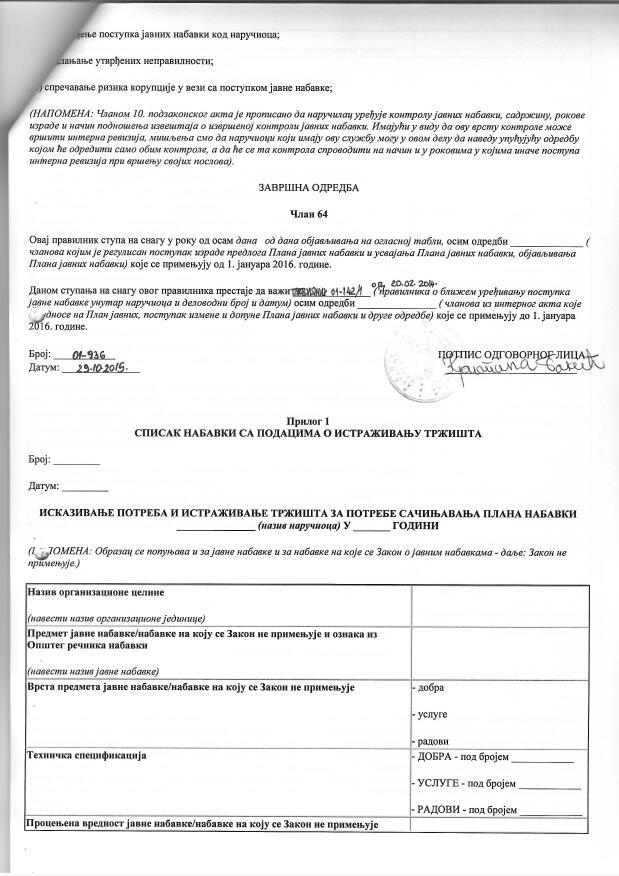 1. ТЕХНИЧКЕ СПЕЦИФИКАЦИЈЕ (НАПОМЕНА: Овај модел се прилагођава у зависности од врсте набавке, односно да ли се набављају добра, услуге или радови. Уколико се спроводи преговарачки поступак на основу члана 35. став 1. тачка 1. Закона, треба прекопирати све техничке спецификације које су одређене у првобитној конкурсној документацији за јавну набавку у којој је наручилац добио све неприхватљиве понуде - нпр. ако је наручилац спроводио отворени поступак и добио све неприхватљиве понуде у том поступку, онда се копира техничка спецификација из те конкурсне документације за тај отворени поступак. Сходно члану 35. став 1. тачка 1) Закона, ако у отвореном, рестриктивном или квалификационом поступку или конкурентном дијалогу добијете све неприхватљиве понуде, може спроводити ову врсту поступка на основу члана 35. став 1. тачка 1) Закона. Услов је да се првобитно одређени услови за учешће у поступку, техничке спецификације и критеријуми за доделу уговора не мењају.) 1.1. Техничке карактеристике (НАПОМЕНА: Приликом одређивања и описивања техничких спецификација, водите рачуна да буду описане и сачињене у складу са чл. 70. -74. Закона, а посебно треба навести битне захтеве који нису укључени у важеће техничке норме и стандарде, а који се односе на заштиту животне средине, безбедност и друге околности од општег интереса, морају да се примењују и да се изричито наведу у конкурсној документацији (члан 74. став 1. Закона). Техничке спецификације морају бити описане на јасан објективан начин и који одговара стварним потребама наручиоца. Приликом одређивања техничких спецификација наручилац се може определити да се позове на српске, европске, међународне или друге стандарде и сродна документа, у ком случају навођење стандарда мора да буде праћено речима "или одговарајуће" (осим уколико се технички пропис позива на српски стандард) или да се определи за други начин одређивања техничких спецификација, односно да опише жељене карактеристике и функционалне захтеве предмета набавке на јасан и прецизан начин. Увек када је то могуће у односу на предмет набавке пропишите обавезно поштовање техничких стандарда приступачности за особе са инвалидитетом, односно да техничко решење буде приступачно за све кориснике. Приликом одређивања техничких спецификација наручилац не може да користи нити да се позива на техничке спецификације или стандарде које означавају добра, услуге или радове одређене производње, извора или градње, нити може да назначи било који робни знак, патент или тип, посебно порекло или производњу, као ни било коју другу одредбу која би за последицу имала давање предности одређеном понуђачу или би могао неоправдано елиминисати остале. У случају да не може да се опише предмет уговора на начин да спецификације буду довољно разумљиве понуђачима, навођење робног знака, патента, типа или произвођача мора бити праћено речима "или одговарајуће".) Врста, опис (техничке спецификације) и количина добара/радова/услуга која су предмет набавке дате су у табели: _____________________________________ (уколико постоје још неки захтеви, треба их навести, нпр: да се уз испоручено добро доставља и упутство за одржавање, употребу и сл.)Додатне услуге/добра/радови: уколико постоје додатне услуге добра или радови који су у вези са предметом набавке, треба их описати. 1.2. Квалитет ________________________________________________ (у овом делу се описује квалитет који се захтева у погледу добара, услуга или радова у зависности од предмета јавне набавке.) Пример текста: Добра, која су предмет набавке, морају бити нова, исправна и неупотребљавана, произведена по документацији произвођача, са декларацијом производа и оригиналним упутством за руковање и одржавање са преводом на српски језик (уколико је овај део понуде дозвољено дати и на неком другом језику, онда се наводи и тај језик), и у потпуности морају одговарати спецификацији наведеној у конкурсној документацији. Карактеристике добра морају бити усаглашене са захтевима важећих прописа о техничким прегледима у Републици Србији. Добра, која су предмет набавке, морају у свему испуњавати захтеве за усаглашеност производа и да поседују техничка упутства која су у складу са: - ___________________________ (навести пропис - закон, правилник..) Понуђач је обавезан да уз свако добро достави (у овом делу се наводи који се све докази траже као гаранција квалитета. Нпр: доказ да је производ сертификован и да као такав може бити пуштен у рад у Републици Србији, документ овлашћене институције у земљи којим се потврђује да предметно добро испуњава захтеве из прописа о заштити на раду): - _________________ - _________________ (нпр: оверену гаранцију, исправу о усаглашености, која је декларација о усаглашености, извештај о испитивању, сертификат, уверење о контролисању или други документ којим се потврђује усаглашеност производа са прописаним захтевима, сходно Закону о техничким захтевима за производе и оцењивању усаглашености). 1.3. Контрола квалитета - квантитативни и квалитативни пријем У овом одељку се описује начин на који ће се вршити контрола квалитета и начин на који ће се извршити пријем добара, услуга или радова у зависности од предмета јавне набавке. Пример текста када је предмет јавне набавке добро: Квантитативни пријем испоручених добара ће записнички констатовати овлашћени представници наручиоца и добављача. Квалитативни пријем испоручених добара извршиће овлашћени представници наручиоца, у року од 10 (десет) радних дана од дана квантитативног пријема добара. У складу са отпремницом коју доставља добављач, коју наручилац потписује и оверава печатом, израђује се записник о квалитативном и квантитативном пријему добара, који потписују овлашћени представници добављача и наручиоца. 1.4. Гаранција У овом делу се описују гаранције, колико трају и од када почињу да теку гарантни рокови. Пример: Гаранција за _________ (испоручено добро/пружену услугу/извршене радове) мора износити најмање ____________ (уписати број месеци или година). Гарантни рок почиње да тече од датума када је _______________ (уписати за који моменат се везује почетак гарантног рока, нпр. записнички констатован квалитативни пријем добара, или записнички констатовано да је услуга пружена) 1.5. Рок извршења На овом месту наводите рок извршења, односно у ком року је потребно испоручити добра/ услуге или радове у зависности од предмета набавке. Пример текста: Рок _________ (испоруке добара/пружања услуге/извођења радова) не може бити дужиод _______ (уписати број дана који се захтева у погледу дужине рока испоруке) дана од дана _________ (уписати моменат за који се везује почетак рока, нпр. потписивања уговора).(НАПОМЕНА: Уколико је рок испоруке/пружања услуге/извођења радова битан елемент уговора можете одредити објективне околности које ће довести до измене уговора.) 1.6. Начин и место испоруке добара/пружања услуге/извођења радова У овом делу се у зависности од предмета набавке описује начин и место испоруке за добра, начин пружања услуге и место у коме ће се услуга пружати или начин извођења радова и место у коме се радови изводе, као и друге елементе који су битни за овај сегмент. Пример: Испорука предметних добара биће извршена на локацији Наручиоца на адресу ________________. Или Место пружања услуге које су предмет ове јавне набавке је на локацији Понуђача у ________________. Или Радови се изводе на локацији ________________. Прилог 2 ЗАХТЕВ ЗА ПОКРЕТАЊЕ ПОСТУПКА ЈАВНЕ НАБАВКЕ Уз захтев је неопходно доставити и спецификацију (добара, радова, услуга), а уколико постоји израђена спецификација из поступка исказивања потреба и истраживања тржишта навести број под којим је заведена. Прилог 3 ЗАХТЕВ ЗА МИШЛЈЕЊЕ О ОСНОВАНОСТИ ПРИМЕНЕ ПРЕГОВАРАЧКОГ ПОСТУПКА На основу члана 36. став 2. Закона о јавним набавкама, наручилац _______________________________ (назив и адреса наручиоца)подноси: Захтев за мишлјење о основаности примене преговарачког поступка Правни основ: члан __________ (навести члан и став) Закона о јавним набавкама. Подаци о предмету јавне набавке: - опис предмета јавне набавке: ____________________ - назив и ознака из општег речника набавки: ____________________ - процењена вредност јавне набавке: ____________________ Подаци о понуђачу: (назив/пословно име, ПИБ, матични број и седиште) ___________________________________________ Образложење захтева: (навођење околности конкретног случаја из којих произлази основаност примене преговарачког поступка) ____________________________________________________________ Докази који се прилажу: (којима се потврђују наводи из образложења захтева) 1) _______________________________ 2) _______________________________ 3) _______________________________ Прилог 4 ОДЛУКА О ПОКРЕТАЊУ ПОСТУПКА ЈАВНЕ НАБАВКЕ На основу члана 53. Закона о јавним набавкама (даље: Закон) и члана ______ Закона (навести члан у зависности од врсте поступка који се спроводи, нпр. члан 32. се наводи за отворени поступак), члана __________ (навести пропис, акт, одлуку о оснивању, статут на основу кога произилази овлашћење за доношење ове одлуке), доносим О Д Л У К У О ПОКРЕТАНЈУ ____________ (врста поступка) ПОСТУПКА ЈАВНЕ НАБАВКЕ __________ (добара/услуга/радова) - ________ (редни број набавке)1. Покреће се ___________ (навести врсту поступка) поступак чији је предмет набавка __________ (добара/услуга/радова) - ____________________ (навести назив набавке) - _________ (навести број набавке). - Назив и ознака из Општег речника набавке: ____________________________________ Предметна набавка није обликована у више целина (партија). Или Предметна набавка је обликована у ____ следећих партија: 1) ___________________ 2) ___________________ 3) ___________________ (навести број и називе партија) Врста, опис, захтеване техничке карактеристике и количине предмета јавне набавке биће одређене у конкурсној документацији. 2. Јавна набавка из тачке 1. ове одлуке евидентира се под редним бројем _________ за _______. годину. 3. Процењена вредност ове јавне набавке износи ______________ динара без ПДВ-а. (Уколико је јавна набавка обликована по партијама потребно је навести и процењену вредност сваке партије уколико је то могуће Пример текста: Процењена вредност јавне набавке укупно износи ______________ динара без ПДВ-а. Процењена вредност партије 1 ______________ (назив партије уколико постоји) износи ______________ динара без ПДВ-а. Процењена вредност партије 2 ______________ (назив партије уколико постоји) износи ______________ динара без ПДВ-а. Процењена вредност партије 3 ______________ (назив партије уколико постоји) износи ______________ динара без ПДВ-а.) 4. Средства за плаћање ове јавне набавке су обезбеђена __________________________ (навести буџет или финансијски план) у оквиру економске класификације _____________ (навести економску класификацију - конто на коме су предвиђена средства за ову набавку), а набавка је предвиђена у Плану набавки за __________ годину бр. ________ од _________године, у Табели ____ у делу _______________ (уписати у ком делу, нпр. "ЈАВНЕ НАБАВКЕ - ДОБРА"), под редним бројем _______ (уписати редни број набавке из плана набавки). 5. Јавна набавка спровешће се сагласно члану ________ (навести члан у зависности од врсте поступка, нпр. члан 32. у случају када се спроводи отворени поступак) Закона у _________ поступку. 6. Јавна набавка из тачке 1. ове одлуке извршиће се у следећим оквирним терминима: - за припрему конкурсне документације и израду текста позива за подношење понуда - у оквирном року од ______ дана; - објавлјивање истовремено и позива за подношење понуда и конкурсне документације за предметну набавку на Порталу јавних набавки (Портал Управе за јавне набавке), интернет страници Наручиоца и доставлјање позива за подношење понуде Порталу службених гласила Републике Србије ради објавлјивања - у оквирном року од __ дана од дана израде конкурсне документације; - рок за подношење понуда - у року од _____ дана од дана објавлјеног позива за подношење понуда на Порталу јавних набавки, сходно члану 95. Закона; - доставлјање записника о отварању понуда понуђачима који нису присуствовали поступку отварања понуда - у року од три дана од дана спроведеног поступка отварања понуда; - оцена понуда и избор најповолјније понуде, саставлјање извештаја о стручној оцени понуда са предлогом одлуке о додели уговора или одлуке о обустави поступка на основу члана 109. став 1. Закона и доставлјање извештаја ___________ (одговорном лицу, нпр. Директору) - у оквирном року до ___ дана од дана спроведеног поступка отварања понуда; - доношење одлуке о избору најповолјније понуде - у року до ____ дана од дана јавног отварања понуда; - објављивање одлуке о додели уговора на Порталу јавних набавки - у року од 3 дана од дана доношења те одлуке; - заклјучење уговора - у року од осам дана од дана протека рока за подношење захтева за заштиту права, односно од дана када се стекну законски услови. (НАПОМЕНА: у овој тачки се наводе рокови у зависности од врсте поступка, као и времена које је потребно за припрему конкурсне документације и позива за подношење понуда, односно пријава. Такође, у случају спровођења И фазе рестриктивног поступка или квалификационог, одлуку о покретању треба прилагодити сходно тој врсти поступка и прописати обавезу достављања одлуке.) 7. Разлози за примену _________________ (преговарачког поступка /конкурентног дијалога) су ______________________ (НАПОМЕНА: У случају примене преговарачког поступка или конкурентног дијалога одлука садржи и разлоге за примену тог поступка, те се овде наводе ти разлози). Основни подаци о лицима којима ће се упутити позив за подношење понуде и разлоге за упућивање позива тим лицима су ___________________________ (НАПОМЕНА: У случају примене преговарачког поступка без објавлјивања позива за подношење понуда одлука садржи и основне податке о лицима којима ће наручилац упутити позив за подношење понуде и разлоге за упућивање позива тим лицима, те овде наводите понуђаче којима ће се упутити позив и разлоге због којих упућујете позив тим лицима, а то ће зависити од основа по коме се спроводи ова врста поступка, нпр. уколико је из разлога хитности, истраживањем тржишта, на основу претходног искуства утврђено да су та лица способна да изврше предмет набавке…) Прилог 5 РЕШЕЊЕ О ОБРАЗОВАЊУ КОМИСИЈЕ ЗА ЈАВНУ НАБАВКУ На основу члана 54. Закона о јавним набавкама (даље: Закон) у вези са чланом _______ Закона (навести члан Закона који се односи на врсту поступка, нпр. члан 32. уколико комисија спроводи отворени поступак јавне набавке), члана ______ ____________________ (пропис или акт, одлука, статут на основу кога произилази овлашћење за доношење решења), доносим РЕШЕНЈЕ О ОБРАЗОВАНЈУ КОМИСИЈЕ ЗА ЈАВНУ НАБАВКУ ___________ (добара/услуга/радова) У _________ ПОСТУПКУ (врста поступка) - _____________ (број набавке) I Образује се комисија у _____________ поступку (навести врсту поступка, нпр. отворени уколико се јавна набавка спроводи у том поступку) за јавну набавку _________ (добара/услуга/радова) - ____________________ (уписати назив набавке) - __________ (навести редни број набавке) (даље: комисија). IIУ састав комисије именују се: 1) ____________, ______________________ (име и презиме, звање) - члан комисије - ____________, ______________________ (име и презиме, звање) - заменик члана комисије 2) ____________, ______________________ (име и презиме, звање) - члан комисије - ____________, ______________________ (име и презиме, звање) - заменик члана комисије 3) ____________, ______________________ (име и презиме, звање) - члан комисије - ____________, ______________________ (име и презиме, звање) - заменик члана комисије. (НАПОМЕНА: сходно члану 54. Закона у комисију се именују чланови, међутим мишљења смо да не постоји сметња да се у комисију именује и председник комисије.) (НАПОМЕНА: Састав комисије и начин на који се одређују чланови комисије је одређен наведеним чланом, те треба имати у виду следеће: Комисија има најмање три члана од којих је један службеник за јавне набавке или лице са стеченим образовањем на правном факултету, на студијама другог степена (дипломске академске студије - мастер, специјалистичке академске студије, специјалистичке струковне студије), односно на основним студијама у трајању од најмање четири године. У поступцима јавних набавки чија је процењена вредност већа од троструког износа из члана 39. став 1. Закона, службеник за јавне набавке је члан комисије. За чланове комисије се именују лица која имају одговарајуће стручно образовање из области из које је предмет јавне набавке. Ако наручилац нема запослено лице које има одговарајуће стручно образовање из области из које је предмет јавне набавке, у комисију се може именовати лице које није запослено код наручиоца. У комисију се не могу именовати лица која могу бити у сукобу интереса за тај предмет јавне набавке.) Након доношења решења, чланови комисије потписују изјаву којом потврђују да у предметној јавној набавци нису у сукобу интереса. Уколико сматрају да могу бити у сукобу интереса или уколико у току поступка јавне набавке сазнају да могу доћи у сукоб интереса, чланови комисије о томе без одлагања обавештавају орган који је донео решење, а који предузима потребне мере како не би дошло до штетних последица у далјем току поступка јавне набавке Комисија је дужна да спроведе поступак јавне набавке одређен у одлуци о покретању поступка и одговорна је за законитост спровођења поступка. IIIЗадатак комисије је да за потребе предметне јавне набавке добара која је покренута Одлуком о покретању поступка број ____________ од _____________ године, обави следеће послове: - да припреми и координира рад на припреми конкурсне документације у складу са Законом и припреми текст позива за подношење понуда у складу са Законом - Прилог 3 Б, са роком за подношење понуда од _____ дана од дана објавлјивања позива за подношење понуда/пријава на Порталу јавних набавки - у оквирном року од ___ дана од дана пријема овог решења; - објави истовремено и позив за подношење понуда и конкурсну документацију на Порталу јавних набавки (Портал Управе за јавне набавке), интернет страници наручиоца и ____________ (уколико су испуњени услови из члана 57. став 2. Закона - да достави позив за подношење понуда Порталу службених гласила Републике Србије ради објавлјивања) - у оквирном року од ______ дана од дана израде конкурсне документације; - припреми одговоре, објашњења или додатне информације поводом захтева заинтересованог лица за појашњењем конкурсне документације и у вези са припремањем понуде и у року од три дана од дана пријема захтева, одговор у писаном облику објави на Порталу јавних набавки и на интернет страници наручиоца; - да припреми измене или допуне конкурсне документације, одлуку о продужењу рока за подношење понуда и објави измене и допуне конкурсне документације и обавештење о продужењу рока за подношење понуда на Порталу јавних набавки и на интернет страници наручиоца, а све у року и на начин који је одређен чланом 63. Закона; - спроведе поступак отварања понуда/пријава и сачини записник о томе и исти достави понуђачима у року од три дана од дана спроведеног поступка отварања понуда, све у складу са чл. 103. и 104. Закона; - након отварања понуда спроведе поступак преговарања и сачини записник о томе; (ово задужење ће постојати само уколико се спроводи преговарачки поступак) - прегледа и стручно оцени понуде, а затим рангира прихватлјиве понуде применом критеријума за избор најповолјније понуде који је одређен у конкурсној документацији за предметну набавку и састави писани извештај о стручној оцени понуда у складу са чланом 105. Закона - у оквирном року од ___ дана од дана отварања понуда; - да припреми предлог одлуке о додели уговора у складу са чланом 108. Закона - у оквирном року од _____ дана од дана отварања понуда или предлог одлуке о обустави поступка у складу са чланом 109. став 1. Закона и да од стране ________ (одговорног лица, нпр. директора) потписану одлуку о додели уговора или одлуку о обустави објави на Порталу јавних набавки ин а интернет страници наручиоца у року од три дана од дана доношења те одлуке; - да припреми предлог обавештења о заклјученом уговору у складу са Законом - Прилог 3 И и исто објави на Порталу јавних набавки и на интернет страници наручиоца или предлог обавештења о обустави поступка јавне набавке, у складу са Законом - Прилог 3 К. Ова обавештења у зависности од исхода поступка јавне набавке објавити у року од пет дана од дана коначности одлуке о додели уговора или одлуке о обустави поступка на Порталу јавних набавки, интернет страници ________ и _____________ (Порталу службених гласила Републике Србије, уколико су испуњени услови из члана 57. став 2. Закона); - да у поступку заштите права поводом захтева за заштиту права понуђача разматра поднети захтев и одлучује поводом поднетог захтева за заштиту права у складу са чл. 148-153. Закона и објави обавештење о поднетом захтеву на Порталу јавних набавки и интернет страници наручиоца које садржи податке из прилога 3 Љ Закона, најкасније у року од два дана од дана пријема захтева за заштиту права (уколико су испуњени услови из члана 57. став 2. Закона - да достави ово обавештење Порталу службених гласила Републике Србије ради објавлјивања); - да у складу са чланом 111. Закона у року од пет дана од дана доношења одлуке по писаном налогу Наручиоца са сваким понуђачем одвојено одржи састанак, на којем ће објаснити начин спровођења поступка, дефинисања услова за учешће, начин одређивања спецификације предмета јавне набавке, начин одређивања елемената критеријума и методологије за доделу пондера, разлоге за одбијање понуда, рангирање понуда и сл. Да о извештавању понуђача и разговору са понуђачима сачини записник; - да изврши поновну стручну оцену понуда ако понуђач којем је доделјен уговор одбије да заклјучи уговор о јавној набавци, и по методологији доделе пондера утврди првог следећег најповолјнијег понуђача и припреми предлог одлуке о додели уговора - у оквирном року од пет дана од дана писаног налога наручиоца; - предузме и друге радње у складу са Законом које су потребне да се реализује поступак предметне јавне набавке. Заменици чланова комисије мењају чланове комисије у случају њихове одсутности или спречености за сваки задатак који је наведен у овом решењу. Комуникацију са заинтересованим лицима и понуђачима обавлјају исклјучиво чланови комисије у складу са чланом 20. Закона. Појашњења, одговоре, измене и допуне конкурсне документације, као и све предлоге одлука и огласа о јавним набавкама сви чланови комисије, односно заменици чланова комисије у случају одсутности члана комисије, потписују чиме потврђују да је документ заједнички сачињен. Заинтересованим лицима и понуђачима документа настала у овом поступку јавне набавке доставлја и објавлјује на прописаним порталима и интернет страници наручиоца, _____________ (навести лице које ће бити задужено за ове радње у складу са Интерним актом о поступку јавне набавке). (НАПОМЕНА: Рокове у којима комисија треба да изврши задатке морате ускладити са роковима који су одређени у одлуци о покретању и законским роковима који су прописани за одређене врсте поступака и радње, достава појашњење, одлучивање поводом поднетог захтева за заштиту права. Овлашћења и задатке комисије требате ускладити са Интерним актом о поступку јавне набавке унутар наручиоца.) Прилог 6 ИЗЈАВА О НЕПОСТОЈАЊУ СУКОБА ИНТЕРЕСА ЗА ЧЛАНОВЕ КОМИСИЈЕ ЗА ЈАВНУ НАБАВКУ ________ (навести добра/услуге/радови) - ________________ (назив набавке) - __________ (број набавке)На основу члана 54. став 10. Закона о јавним набавкама (даље: Закон) и Решења број __________ од _________ године о образовању комисије за јавну набавку ______ (навести добра/услуге/радови) - ____________________ (назив предмета набавке) - _________ (уписати број набавке), а у вези са чланом 29. Закона, чланови и заменици чланова комисије за предметну јавну набавку овом изјавом потврђују следеће: - да не постоји однос између чланова комисије, односно њихових заменика и потенцијалних понуђача који може утицати на непристрасност наручиоца при доношењу одлуке у поступку јавне набавке; - да чланови комисије, односно њихови заменици или са њима повезана лица не учествују у управлјању потенцијалних понуђача; - да чланови комисије, односно њихови заменици или са њима повезана лица не поседују више од 1% удела, односно акција потенцијалних понуђача; - да чланови комисије, односно њихови заменици или са њима повезана лица нису запослена или радно ангажована код потенцијалних понуђача или са њима пословно повезани. Под повезаним лицима у смислу ове изјаве, а у складу са чланом 3. став 1. тачка 11) Закона, сматрају се: супружници, ванбрачни партнери, крвни сродници у правој линији, крвни сродници у побочној линији заклјучно са трећим степеном сродства, сродници по тазбини до другог степена сродства, усвојилац и усвојеник, лица између којих је извршен пренос управлјачких права и лица која су повезана у смислу закона којим се уређује порез на добит правних лица. У ___________, дана __________________ године Чланови комисије за јавну набавку: Прилог 7 ЗАПИСНИК О ОТВАРАЊУ ПОНУДА/ПРИЈАВА Број: __________ Датум: __________ На основу члана 104. Закона о јавним набавкама (даље: Закон), Комисија за јавну набавку образована Решењем наручиоца број _______________од ________________, води ЗАПИСНИК О ОТВАРАНЈУ ПОНУДА/ПРИЈАВА У _____________ (врста поступка) ПОСТУПКУ ЈАВНЕ НАБАВКЕ _________ (добара/услуга/радова) _________ (редни број набавке) 1. Поступак отварања понуда је јаван, спроводи се у просторијама _________________ (назив наручиоца, адреса, број канцеларије), дана __________ године, са почетком у ___________часова. 2. Предмет јавне набавке су ________________ (добра/услуге/радови) - ________________________ (назив набавке) - _______________ (редни број набавке).Назив и ознака из Општег речника набавке: _________________________________________________ Процењена вредност предметне јавне набавке износи _______________ динара без ПДВ-а. (Уколико је јавна набавка обликована по партијама мора се навести и процењену вредност сваке партије. Пример текста: Процењена вредност јавне набавке укупно износи ______________ динара без ПДВ-а. Процењена вредност партије 1 ______________ (назив партије уколико постоји) износи ______________ динара без ПДВ-а. Процењена вредност партије 2 ______________ (назив партије уколико постоји) износи ______________ динара без ПДВ-а. Процењена вредност партије 3 ______________ (назив партије уколико постоји) износи ______________ динара без ПДВ-а.) 3. Отварање понуда спроводи Комисија за јавну набавку: 1) ____________, ______________________ (име и презиме, звање) - члан комисије - ____________, ______________________ (име и презиме, звање) - заменик члана комисије 2) ____________, ______________________ (име и презиме, звање) - члан комисије - ____________, ______________________ (име и презиме, звање) - заменик члана комисије3) ____________, ______________________ (име и презиме, звање) - члан комисије - ____________, ______________________ (име и презиме, звање) - заменик члана комисије. (НАПОМЕНА: Уписују се само чланови комисије или заменици комисије која води поступак отварања понуда) 4. Подаци о представницима понуђача који присуствују отварању понуда: 5. Подаци о другим присутним лицима: _____________________________ Констатује да се у записник о отварању понуда наводи само присутност документације, а да ће стручну оцену понуда и прихватлјивост доставлјених понуда, комисија за предметну набавку утврдити у Извештају о стручној оцени понуда. Констатује да ће се сходно члану 104. став 1. тачка 9) Закона, у овај записник унети само подаци из понуде који су одређени као елементи критеријума који се могу нумерички приказати. 6. Назив и седиште понуђача/шифра понуђача, број под којим је понуда заведена, начин на који понуђач наступа, понуђена цена и евентуални попусти које нуди понуђач, подаци из понуде који су одређени као елементи критеријума и који се могу нумерички приказати, рок важења понуде, по редоследу пријема понуда: 1. Понуда поднета: _________________ (самостално, са подизвођачем, као заједничка - учесник у заједничкој понуди)Укупна понуђена цена без ПДВ-а: __________ динара Укупна понуђена цена са ПДВ-ом: _____________динара Рок важења понуде: _______ дана Евентуални попусти које нуди понуђач: _______________ Елементи критеријума који се могу нумерички исказати: __________________________ Уочени недостаци у понуди: ______________________________________________ 2. Понуда поднета: (самостално, са подизвођачем, као заједничка - учесник у заједничкој понуди) Укупна понуђена цена без ПДВ-а: __________ динара Укупна понуђена цена са ПДВ-ом: _____________динара Рок важења понуде: _______ дана Евентуални попусти које нуди понуђач: _______________ Елементи критеријума који се могу нумерички исказати: __________________________ Уочени недостаци у понуди: ______________________________________________ 7. Уочени недостаци у понудама су наведени за сваку понуду појединачно. 8. Примедбе представника понуђача које се односе на поступак отварања понуда: ____________________ (навести евентуалне примедбе).9. Потписи чланова Комисије за јавну набавку: 10. Потписи представника понуђача који су преузели по примерак Записника: 11. Поступак отварања понуда завршен је у _____ часова. (НАПОМЕНА: У моделу је дата обавезна садржина Записника која је прописана Законом. Могу се навести и други подаци за које наручилац сматра да су важни за садржину Записника. Представник понуђача који учествује у поступку отварања понуда има право да приликом отварања понуда изврши увид у податке из понуде који се уносе у записник о отварању понуда. Приликом отварања понуда наручилац не може да врши стручну оцену понуде. Наручилац је дужан да у току поступка обезбеди чување поверлјивих података из понуде у складу са чланом 14. Закона. Записник о отварању понуда потписују чланови комисије и представници понуђача, који преузимају примерак записника. Наручилац је дужан да понуђачима који нису учествовали у поступку отварања понуда достави записник у року од три дана од дана отварања. Модел записника прилагодити за поступак у коме се отварају пријаве.) Прилог 8 ИЗВЕШТАЈ О СТРУЧНОЈ ОЦЕНИ ПОНУДА Број: ___________ Датум: _________________ На основу члана 105. Закона о јавним набавкама (даље: Закон), Комисија за јавну набавку образована Решењем наручиоца број _____________ од _____________ године, саставлја ИЗВЕШТАЈ о стручној оцени понуда у _____________ (врста поступка) поступку јавне набавке _______ (добара/услуга/радова) _________________________________
(назив и редни број набавке) 1. Предмет јавне набавке су ____________ (добра/услуге/радови) - ______________________ (назив и редни број набавке).Назив и ознака из општег речника набавке: __________________________________________ 2. Јавна набавка добара је евидентирана под редним бројем _____ за _______ годину. 3. Процењена вредност предметне јавне набавке износи _________ динара без ПДВ-а. (Уколико је јавна набавка обликована по партијама мора се навести и процењену вредност сваке партије. Пример текста: Процењена вредност јавне набавке укупно износи ______________ динара без ПДВ-а. Процењена вредност партије 1 ______________ (назив партије уколико постоји) износи ______________ динара без ПДВ-а. Процењена вредност партије 2 ______________ (назив партије уколико постоји) износи ______________ динара без ПДВ-а. Процењена вредност партије 3 ______________ (назив партије уколико постоји) износи ______________ динара без ПДВ-а.) 4. Основни подаци о понуђачима: У поступку јавне набавке учествовало је _______ следећа/их понуђача: А. Понуда поднета: __________________Укупна понуђена цена без ПДВ-а: _____________ динара Укупна понуђена цена са ПДВ-ом: __________ динара Рок важења понуде: _________ дана Б. Понуда поднета: __________________Укупна понуђена цена без ПДВ-а: _____________ динара Укупна понуђена цена са ПДВ-ом: __________ динара Рок важења понуде: _________ дана 5. Понуде које су одбијене, разлози за њихово одбијање и понуђена цена тих понуда: _____________________________________ 6. Ако је понуда одбијена због неуобичајено ниске цене, деталјно образложење - начин на који је утврђена та цена: _____________________________________________________ 7. Критеријум за доделу уговора - начин примене методологије пондера: Критеријум за доделу уговора, односно за оцењивање понуде је ____________ ("економски најповолјнија понуда"/најнижа понуђена цена). Пример: Уколико је критеријум "економски најповољнија понуда" Избор између доставлјених одговарајућих и прихватлјивих понуда применом критеријума "економски најповолјнија понуда", вршиће се рангирањем понуда на основу следећих елемената критеријума и пондера одређених за те елементе критеријума: Максималан број пондера је 100. Само понуде за које је оцењено да су одговарајуће, и које нису одбијене као неприхватлјиве, биће рангиране за сваки елеменат критеријума односно за сваки елемент критеријума биће формирана ранг листа. Коначна ранг листа понуђача се формира на основу збира пондера добијених на основу сваког појединачног елемента критеријума. Понуда понуђача која у збиру има највећи број пондера се сматра најповолјнијом понудом и том понуђачу ће се доделити уговор. Начин примене методологије за доделу пондера: (НАПОМЕНА: сваки елемент критеријума оцењује се посебно за сваког понуђача и за сваки се сачињава ранг листа посебно. Пре сачињавања ранг листе наводи се методологија доделе пондера, односно описује се тај критеријум и приказује начин на који је примењена формула за сваког понуђача и за сваки критеријум) РАНГ ЛИСТА ЗА ЕЛЕМЕНТ КРИТЕРИЈУМА 1. ______________: Ранг листа прихватлјивих понуда применом критеријума за доделу уговора: Коначна ранг листа понуђача се формира на основу збира пондера добијених на основу сваког појединачног елемента критеријума. КОНАЧНА РАНГ ЛИСТА Напомена: Уколико је критеријум за доделу уговора "најнижа понуђена цена" - у овом делу извештаја је потребно сачинити ранг листу према том критеријуму. 8. Понуђач којем се доделјује уговор: Комисија за јавну набавку констатује да је понуда понуђача ________________ (назив и седиште понуђача) код наручиоца заведена под бројем: ____________ од __________ године, благовремена, одговарајућа, прихватлјива и најповољнија, те предлаже наручиоцу да њему додели уговор. 9. Подизвођач: _____________________________ (Навести и назив и седиште понуђача уколико понуђач извршава набавку уз помоћ подизвођача) 10. Потписи чланова Комисије за јавну набавку: (НАПОМЕНА: овај модел се може прилагодити и за Извештај о стручној оцени пријава.) Прилог 9 ОДЛУКА О ДОДЕЛИ УГОВОРА Број: ________________ Датум: _______________ На основу члана 108. Закона о јавним набавкама (даље: Закон), члана __________ (навести пропис, акт, одлуку о оснивању, статут на основу кога произилази овлашћење за доношење ове одлуке), доносим ОДЛУКУ О ДОДЕЛИ УГОВОРА
у _____________ (врста поступка) поступку јавне набавке __________ (добара/услуга/радова) ______________________________
(навести назив и редни број набавке) ДОДЕЉУЈЕ СЕ УГОВОР понуђачу ________________, са седиштем у __________, ул. ________________ (адреса), чија је понуда број: ________ од _________. године, који је поднео понуду која је код наручиоца заведена под бројем: _________ од _________ године оцењена као најповољнија. Усваја се Извештај о стручној оцени понуда број: _________ од ________ године који је сачинила Комисија за јавну набавку образована решењем број: _________ од _______________ године. О б р а з л о ж е њ е Наручилац је дана ________ године донео Одлуку број ___________ о покретању поступка јавне набавке број ___________. Позив за подношење понуде објавлјен је на Порталу јавних набавки, интернет страници наручиоца дана ___________ године, а на Порталу службених гласила Републике Србије и база прописа дана ___________ године (уколико сходно члану 57. став 2. Закона произилази ова обавеза објављивања и на Порталу службених гласила Републике Србије и база прописа). Након спроведеног поступка отварања понуда и сачињавања Записника о отварању понуда број: _____________ од ___________ године, Комисија за јавну набавку је приступила стручној оцени понуда и сачинила Извештај о стручној оцени понуда број: ________ од _____________ године који је наручилац усвојио. У извештају о стручној оцени понуда Комисија за јавну набавку је констатовала следеће: 1. Предмет јавне набавке су ____________ (добра/услуге/радови) - ______________________ (назив и редни број набавке).Назив и ознака из општег речника набавке: __________________________________________ 2. Јавна набавка добара је евидентирана под редним бројем _____ за _______ годину. 3. Процењена вредност предметне јавне набавке износи _________ динара без ПДВ-а. (Уколико је јавна набавка обликована по партијама мора се навести и процењену вредност сваке партије. Пример текста: Процењена вредност јавне набавке укупно износи ______________ динара без ПДВ-а. Процењена вредност партије 1 ______________ (назив партије уколико постоји) износи ______________ динара без ПДВ-а. Процењена вредност партије 2 ______________ (назив партије уколико постоји) износи ______________ динара без ПДВ-а. Процењена вредност партије 3 ______________ (назив партије уколико постоји) износи ______________ динара без ПДВ-а.) 4. Основни подаци о понуђачима: У поступку јавне набавке учествовало је _______ следећа/их понуђача: А. Понуда поднета: __________________Укупна понуђена цена без ПДВ-а: _____________ динара Укупна понуђена цена са ПДВ-ом: __________ динара Рок важења понуде: _________ дана Б. Понуда поднета: __________________Укупна понуђена цена без ПДВ-а: _____________ динара Укупна понуђена цена са ПДВ-ом: __________ динара Рок важења понуде: _________ дана 5. Понуде које су одбијене, разлози за њихово одбијање и понуђена цена тих понуда: _____________________________________ 6. Ако је понуда одбијена због неуобичајено ниске цене, деталјно образложење - начин на који је утврђена та цена: _____________________________________________________ 7. Критеријум за доделу уговора - начин примене методологије пондера: Критеријум за доделу уговора, односно за оцењивање понуде је ____________ ("економски најповолјнија понуда"/најнижа понуђена цена). Пример: Уколико је критеријум "економски најповољнија понуда" Избор између доставлјених одговарајућих и прихватлјивих понуда применом критеријума "економски најповолјнија понуда", вршиће се рангирањем понуда на основу следећих елемената критеријума и пондера одређених за те елементе критеријума: Максималан број пондера је 100. Само понуде за које је оцењено да су одговарајуће, и које нису одбијене као неприхватлјиве, биће рангиране за сваки елеменат критеријума односно за сваки елемент критеријума биће формирана ранг листа. Коначна ранг листа понуђача се формира на основу збира пондера добијених на основу сваког појединачног елемента критеријума. Понуда понуђача која у збиру има највећи број пондера се сматра најповолјнијом понудом и том понуђачу ће се доделити уговор. Начин примене методологије за доделу пондера: (НАПОМЕНА: сваки елемент критеријума оцењује се посебно за сваког понуђача и за сваки се сачињава ранг листа посебно. Пре сачињавања ранг листе наводи се методологија доделе пондера, односно описује се тај критеријум и приказује начин на који је примењена формула за сваког понуђача и за сваки критеријум) РАНГ ЛИСТА ЗА ЕЛЕМЕНТ КРИТЕРИЈУМА 1. ______________: Ранг листа прихватлјивих понуда применом критеријума за доделу уговора: Коначна ранг листа понуђача се формира на основу збира пондера добијених на основу сваког појединачног елемента критеријума. КОНАЧНА РАНГ ЛИСТА Напомена: Уколико је критеријум за доделу уговора "најнижа понуђена цена" - у овом делу извештаја је потребно сачинити ранг листу према том критеријуму. 8. Понуђач којем се доделјује уговор: Комисија за јавну набавку констатује да је понуда понуђача ________________ (назив и седиште понуђача) код наручиоца заведена под бројем: ____________ од __________ године, благовремена, одговарајућа, прихватлјива и најповољнија, те предлаже наручиоцу да њему додели уговор. 9. Подизвођач: _____________________________ (Навести и назив и седиште понуђача уколико понуђач извршава набавку уз помоћ подизвођача) На основу изнетог, одлучено је као у диспозитиву. (НАПОМЕНА: Модел се мора прилагодити Интерном акту који је усвојио наручилац, околностима сваког конкретног случаја, и врсти поступка и роковима који су за те врсте поступка прописани, посебно у делу упутсва о правном средству где после доношења одлуке о додели уговора, одлуке о заклјучењу оквирног споразума, одлуке о признавању квалификације и одлуке о обустави поступка, рок за подношење захтева за заштиту права износи десет дана од дана објављивања одлуке на Поратлу јавних набавки, а у случају јавне набавке мале вредности пет дана од дана објављивања те одлуке. Модел такође треба прилагодити у случају да се доноси одлука о заклјучењу оквирног споразума, одлука о признавању квалификације и одлука о обустави поступка) Резервисана набавка
(оцена о објективној могућности и оправданости спровођења резервисане набавке) Стање на залихама, искуствени показатељи
(у вези са месечном, кварталном, годишњом потрошњом добара и сл.) Степен развијености тржишта Упоређивање цена више потенцијалних понуђача
(посебно да ли се цене разликују у зависности од количине и начина плаћања, временског периода важења уговора, попусти...) Упоређивање квалитета Упоређивање периода гаранције Упоређивање одржавања и специфичности у погледу услова одржавања Упоређивање рокова испоруке, пружања услуге или извршења радова Упоређивање начина и рокова плаћања Могућности задовољавања потреба наручиоца на другачији начин
(да ли постоје друга могућа решења за задовољавање потребе наручиоца) Да ли набавка има за последицу стварање додатних трошкова за наручиоца Период на који треба уговорити јавну набавку Период када је потребно закључити уговор Специфични услови које понуђач треба да испуни
(место испоруке, монтажа, гаранција, додатни услови у погледу дозвола надлежних органа...) Специфичности и напомене у вези јавне набавке Трошкови одржавања и коришћења постојеће опреме у односу на трошкове нове опреме, исплативост инвестиције, исплативост ремонта постојеће опреме и сл. Трошкови животног циклуса предмета јавне набавке (трошак набавке, трошкове употребе и одржавања, као и трошкове одлагања након употребе) Ризици и трошкови у случају неспровођења поступка набавке Називи понуђача који могу извршити предмет набавке Прилог истраживању тржишта: (размењена електронска пошта, интернет странице, службене белешке у случају да је истраживање вршено путем телефона) .... (навести и друге параметре који могу бити важни за ову фазу планирања набавки) Потписи лица која су исказала потребе и вршила истраживање тржишта: 
1. ________________, _________________ 2. ________________, _________________ (уписати штампаним словима име и презиме и потписати се); Редни број Назив Техничке карактеристике Јединица мере Количина 1 2 3 4 5 Назив организационе јединице која иницира набавку Предмет јавне набавке и ознака из Општег речника набавке Врста предмета - добра - услуге - радови Процењена вредност ______________________ динара без ПДВ-а ______________________ динара са ПДВ-ом. Јавна набавка евидентирана је у Плану набавки: - ДОБРА - под бројем ____________ - УСЛУГЕ - под бројем ____________ - РАДОВИ - под бројем ____________ За набавке на коју се Закон не примењује назначити у којој табели Плана набавки је евидентирана набавка Период на који треба уговорити јавну набавку Број, назив и вредност партија (уколико је предмет јавне набавке обликован по партијама)Разлози за спровођење рестриктивног односно преговарачког поступка: Оквирни рок у коме се набавка треба завршити Специфични услови које понуђач треба да испуни (место испоруке, монтажа, гаранција,...)Специфичности и напомене у вези јавне набавке Предлог чланова Комисије 1. ________________, члан; 2. ________________, заменик члана; 3. ________________, члан; 4. ________________, заменик члана. Потпис лица које иницира покретање поступка 
_______________________, _________________________ (уписати штампаним словима име и презиме и потписати се) Наручилац: ___________________ Адреса: _______________ Датум: ____________ године Број: ____________ Република Србија Управа за јавне набавке Немањина 22-26 Београд ДОСТАВИТИ: ПОТПИС ОДГОВОРНОГ ЛИЦА - Управи за јавне набавке, Немањина 22-26, Београд
- архиви __________________________Доставити: ПОТПИС ОДГОВОРНОГ ЛИЦА - комисији;
- архиви. _________________________Доставити: ПОТПИС ОДГОВОРНОГ ЛИЦА - именованима,
- архиви __________________________Р. бр. Име и презиме Потпис 1. _____________, члан комисије 2. _____________, заменик члана 3. _____________, члан комисије 4. _____________, заменик члана 5. _____________, члан комисије 6. _____________, заменик члана Р. бр. Назив и седиште понуђача Име и презиме овлашћеног представника Број пуномоћја 1. 2. Р. бр. Број под којим је понуда заведена Назив и седиште понуђача/шифра понуђача Датум пријема Час пријема 1. Р. бр. Број под којим је понуда заведена Назив и седиште понуђача/шифра понуђача Датум пријема Час пријема 2. Име и презиме: ___________________, члан комисије, _____________________________ Име и презиме: ___________________, члан комисије, _____________________________ Име и презиме: ___________________, члан комисије, _____________________________ 1. Име и презиме: _____________________________, овлашћени представник понуђача 2. Име и презиме: _____________________________, овлашћени представник понуђача Р. бр. Број под којим је понуда заведена Назив и седиште понуђача/шифра понуђача, матични број, ПИБ и законски заступник Датум пријема Час пријема 1. Р. бр. Број под којим је понуда заведена Назив и седиште понуђача/шифра понуђача, матични број, ПИБ и законски заступник Датум пријема Час пријема 1. Р. бр. Елемент критеријума Број пондера 1. 2. 3. 4 Р. бр. Назив понуђача Број пондера 1. 2. Редни
број на
ранг листи Назив понуђача ____________
(назив елемента
критеријума)(број пондера) ____________
(назив елемента
критеријума)(број пондера) ____________
(назив елемента
критеријума)(број пондера) ____________
(назив елемента
критеријума)(број пондера) УКУПНО ПОНДЕРА 1. 2. Име и презиме: ______________, члан комисије, ___________________________ Име и презиме: ______________, члан комисије, ___________________________ Име и презиме: ______________, члан комисије, _____________________________ Р. бр. Број под којим је понуда заведена Назив и седиште понуђача/шифра понуђача, матични број, ПИБ и законски заступник Датум пријема Час пријема 1. Р. бр. Број под којим је понуда заведена Назив и седиште понуђача/шифра понуђача, матични број, ПИБ и законски заступник Датум пријема Час пријема 1. Р. бр. Елемент критеријума Број пондера 1. 2. 3. 4 Р. бр. Назив понуђача Број пондера 1. 2. Редни
број на
ранг листи Назив понуђача ____________
(назив елемента
критеријума)(број пондера) ____________
(назив елемента
критеријума)(број пондера) ____________
(назив елемента
критеријума)(број пондера) ____________
(назив елемента
критеријума)(број пондера) УКУПНО ПОНДЕРА 1. 2. УПУТСТВО О ПРАВНОМ СРЕДСТВУ: Против ове одлуке понуђач може поднети захтев за заштиту права у року од _____ дана од дана објављивања на Порталу јавних набавки. Захтев за заштиту права се подноси наручиоцу, а копија се истовремено доставља Републичкој комисији за заштиту права у поступцима јавних набавки. ПОТПИС ОДГОВОРНОГ ЛИЦА - Ову одлуку објавити на Порталу јавних набавки и на интернет страници наручиоца у року од 3 дана од дана доношења _________________________